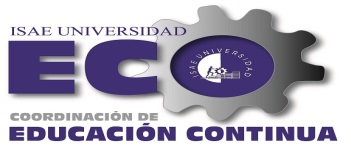 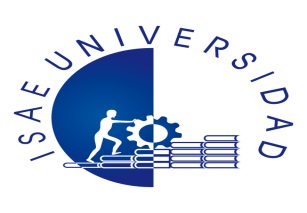 Panamá, 15 de enero 2016Licda. Teresa PereaDirectora Administrativa y de FinanzasRespetada Licenciada TeresaSolicito el trámite de pago para la señora Flor de Liz  González,    Cédula Nº 8-162-1208, la cual brindará los  servicios de entrega  meriendas,  a los educadores que recibirán los cursos de capacitación en  ISAE Universidad- Sede Panamá en la semana del 25 al 29 de enero.  La señora Flor,  entregará meriendas a 8 grupos, a B/3.00 cada merienda, lo que representa la cantidad de B/4800.00 (cuatro mil ochocientos).   Esta solicitud es por la mitad del monto total, ya que la otra mitad se le hará efectiva al culminar el proceso de capacitaciones.Monto a pagar: $ 2400,00Cheque  a nombre de Flor de Liz  González cédula: 8-162-1208Unidad Responsable: Isae Sede PanamáCon los atentos saludos,Magister. Elizabeth MosqueraCoordinadora de Educación Continua Panamá, 15 de enero 2016Licda. Teresa PereaDirectora Administrativa y de FinanzasRespetada Licenciada TeresaSolicito el trámite de pago para la Cafetería Sharielys,    RUC: 2-704-500, RDV.46, la cual brindará los  servicios de entrega  meriendas,  a los educadores que recibirán los cursos de capacitación de MEDUCA  en  Panamá Este y Panamá Norte.   La Cafetería Sharielys entregará meriendas a 4 grupos, a B/3.00 cada merienda, lo que representa la cantidad de B/2400.00 (dos mil cuatrocientos).    Esta solicitud es por la mitad del monto total, ya que la otra mitad se le hará efectiva al culminar el proceso de capacitaciones.Monto a pagar: $ 1200,00Depositar en BANISTMO  cuenta de ahorros # 0105412622Unidad Responsable: Isae Sede PanamáCon los atentos saludos,Magister. Elizabeth MosqueraCoordinadora de Educación Continua Panamá, 15 de enero 2016Licda. Teresa PereaDirectora Administrativa y de FinanzasRespetada Licenciada TeresaSolicito el trámite de pago para la  Fonda Viky Sason RUC:8-749-1186, DV:51, la cual brindará los  servicios de entrega  meriendas,  a los educadores que recibirán los cursos de capacitación de MEDUCA  en  Panamá Oste .  La Fonda Viky Sason,  entregará meriendas a 5  grupos, a B/3.00 cada merienda, lo que representa la cantidad de B/2775.00 (dos mil setecientos setenta y cinco).    Esta solicitud es por la mitad del monto total, ya que la otra mitad se le hará efectiva al culminar el proceso de capacitaciones.Monto a pagar: $ 1387.50, 00Cheque a nombre de: Juan Amaya Abre Cédula: 8-749-1186Teléfono: 6559-1561/64247979Unidad Responsable: Isae Sede -La ChorreraCon los atentos saludos,Magister. Elizabeth MosqueraCoordinadora de Educación Continua Panamá, 15 de enero 2016Licda. Teresa PereaDirectora Administrativa y de FinanzasRespetada Licenciada TeresaSolicito el trámite de pago para la señora Betzi Valencia Araúz con Cédula Nº 4-736-24, la cual brindará los  servicios de entrega  meriendas,  a los educadores que recibirán los cursos de capacitación de MEDUCA  en  La Provincia de Chiriquí.   La señora Betzi entregará meriendas a 4 grupos, a B/3.00 cada merienda, lo que representa la cantidad de B/2400.00 (dos mil cuatrocientos).    Esta solicitud es por la mitad del monto total, ya que la otra mitad se le hará efectiva al culminar el proceso de capacitaciones.Monto a pagar: $ 1200,00Cheque a nombre de Betzi Valena Araúz  cédula: 4-736-24Teléfono: 6383-5048Unidad Responsable: Isae Universidad Sede David Con los atentos saludos,Magister. Elizabeth MosqueraCoordinadora de Educación Continua Panamá, 15 de enero 2016Licda. Teresa PereaDirectora Administrativa y de FinanzasRespetada Licenciada TeresaSolicito el trámite de pago para la señora Alexia Álvarez  con Cédula Nº 3-716-393, la cual brindará los  servicios de entrega  meriendas,  a los educadores que recibirán los cursos de capacitación de MEDUCA  en  La Provincia de Colón.   La señora Alexia,  entregará meriendas a 3 grupos, a B/3.00 cada merienda, lo que representa la cantidad de B/1800.00 (mil ochocientos).    Esta solicitud es por la mitad del monto total, ya que la otra mitad se le hará efectiva al culminar el proceso de capacitaciones.Monto a pagar: $ 900,00BANCO GENERAL cuenta de ahorros # 04-54-99-402550-0Teléfono: 6341-1113Unidad Responsable: Isae Universidad  Sede PanamáCon los atentos saludos,Magister. Elizabeth MosqueraCoordinadora de Educación Continua Panamá, 15 de enero 2016Licda. Teresa PereaDirectora Administrativa y de FinanzasRespetada Licenciada TeresaSolicito el trámite de pago para la señora Yolanda Díaz de Chaverra  con Cédula Nº 9-100-467, la cual brindará los  servicios de entrega  meriendas,  a los educadores que recibirán los cursos de capacitación de MEDUCA  en  La Provincia de Veraguasen ISAE SANTIAGO en la semana del 25 al 29 de enero de 2016.   La señora Yolanda,  entregará meriendas a 9 grupos, a B/3.00 cada merienda, lo que representa la cantidad de B/5400.00 (cinco mil cuatrocientos).    Esta solicitud es por la mitad del monto total, ya que la otra mitad se le hará efectiva al culminar el proceso de capacitaciones.Monto a pagar: $ 2700,00Cheque a nombre de Yolanda Díaz de Chaverra  Cédula: 9-100-457Teléfono: 6835-7237Unidad Responsable: Isae Universidad  Sede SantiagoCon los atentos saludos,Magister. Elizabeth MosqueraCoordinadora de Educación Continua Panamá, 15 de enero 2016Licda. Teresa PereaDirectora Administrativa y de FinanzasRespetada Licenciada TeresaSolicito el trámite de pago para la señora Yolanda Díaz de Chaverra  con Cédula Nº 9-100-467, la cual brindará los  servicios de entrega  meriendas,  a los educadores que recibirán los cursos de capacitación de MEDUCA  en  La Provincia de Veraguasen ISAE SANTIAGO en la semana del 1 al 5 de febrero de 2016.   La señora Yolanda,  entregará meriendas a 6 grupos, a B/3.00 cada merienda, lo que representa la cantidad de B/3600.00 (tres mil seiscientos).    Esta solicitud es por la mitad del monto total, ya que la otra mitad se le hará efectiva al culminar el proceso de capacitaciones.Monto a pagar: $ 1800,00Cheque a nombre de Yolanda Díaz de Chaverra  Cédula: 9-100-457Teléfono: 6835-7237Unidad Responsable: Isae Universidad  Sede SantiagoCon los atentos saludos,Magister. Elizabeth MosqueraCoordinadora de Educación Continua Panamá, 15 de enero 2016Licda. Teresa PereaDirectora Administrativa y de FinanzasRespetada Licenciada TeresaSolicito el trámite de pago para la señora Yolanda Díaz de Chaverra  con Cédula Nº 9-100-467, la cual brindará los  servicios de entrega  meriendas,  a los educadores que recibirán los cursos de capacitación de MEDUCA  en  La Provincia de Veraguas en Montijo en la semana de 25 al 29 de enero de 2016.   La señora Yolanda,  entregará meriendas a 1 grupo, a B/3.00 cada merienda, lo que representa la cantidad de B/600.00 (seiscientos).    Esta solicitud es por la mitad del monto total, ya que la otra mitad se le hará efectiva al culminar el proceso de capacitaciones.Monto a pagar: $ 300,00Cheque a nombre de Yolanda Díaz de Chaverra  Cédula: 9-100-457Teléfono: 6835-7237Isae Universidad  Sede SantiagoCon los atentos saludos,Magister. Elizabeth MosqueraCoordinadora de Educación Continua Panamá, 15 de enero 2016Licda. Teresa PereaDirectora Administrativa y de FinanzasRespetada Licenciada TeresaSolicito el trámite de pago para la señora Gregoria Gallardo Rodríguez con Cédula Nº 9-190-611, la cual brindará los  servicios de entrega  meriendas,  a los educadores que recibirán los cursos de capacitación de MEDUCA  en  La Provincia de Veraguas en Atalaya, en la semana del 1 al 5 de febrero de 2016.   La señora Yolanda,  entregará meriendas a 1 grupo, a B/3.00 cada merienda, lo que representa la cantidad de B/600.00 (seiscientos).    Esta solicitud es por la mitad del monto total, ya que la otra mitad se le hará efectiva al culminar el proceso de capacitaciones.Monto a pagar: $ 300,00Cheque a nombre de: Gregoria Gallardo Rodríguez Cédula: 9-190-611Teléfono: 6684-5484Isae Universidad  Sede SantiagoCon los atentos saludos,Magister. Elizabeth MosqueraCoordinadora de Educación Continua Panamá, 15 de enero 2016Licda. Teresa PereaDirectora Administrativa y de FinanzasRespetada Licenciada TeresaSolicito el trámite de pago para la señora Margarita Chávez  con Cédula Nº 6-49-921, la cual brindará los  servicios de entrega  meriendas,  a los educadores que recibirán los cursos de capacitación de MEDUCA  en  La Provincia de Herrera en Ocú.   La señora Margarita,  entregará meriendas a 2 grupos, a B/3.00 cada merienda, lo que representa la cantidad de B/1200.00 (mil doscientos).    Esta solicitud es por la mitad del monto total, ya que la otra mitad se le hará efectiva al culminar el proceso de capacitaciones.Monto a pagar: $ 600,00Cheque a nombre de: Margarita Chávez Cédula: 6-49-921Teléfono: 6482-1464Isae Universidad  Sede SantiagoCon los atentos saludos,Magister. Elizabeth MosqueraCoordinadora de Educación Continua Panamá, 15 de enero 2016Licda. Teresa PereaDirectora Administrativa y de FinanzasRespetada Licenciada TeresaSolicito el trámite de pago para la señora Carradigna Saldaña González,  con Cédula Nº 9-103-420, la cual brindará los  servicios de entrega  meriendas,  a los educadores que recibirán los cursos de capacitación de MEDUCA  en  La Provincia de Veraguas en  Calobre en la semana de 25 al 29 de enero de 2016.   La señora Carradigna,  entregará meriendas a 1 grupo, a B/3.00 cada merienda, lo que representa la cantidad de B/600.00 (seiscientos).    Esta solicitud es por la mitad del monto total, ya que la otra mitad se le hará efectiva al culminar el proceso de capacitaciones.Monto a pagar: $ 300,00Cheque a nombre de: Carradigna Saldaña González Cédula: 9-130-420Teléfono: 6958-4501Unidad responsable: Isae Universidad  Sede SantiagoCon los atentos saludos,Magister. Elizabeth MosqueraCoordinadora de Educación Continua Panamá, 15 de enero 2016Licda. Teresa PereaDirectora Administrativa y de FinanzasRespetada Licenciada TeresaSolicito el trámite de pago para la señora Carradigna Saldaña González, con Cédula Nº 9-103-420, la cual brindará los  servicios de entrega  meriendas,  a los educadores que recibirán los cursos de capacitación de MEDUCA  en  La Provincia de Veraguas en  Calobre en la semana del 1 al 5 de febrero .   La señora Carradigna,  entregará meriendas a 1 grupoo, a B/3.00 cada merienda, lo que representa la cantidad de B/600.00 (seiscientos).    Esta solicitud es por la mitad del monto total, ya que la otra mitad se le hará efectiva al culminar el proceso de capacitaciones.Monto a pagar: $ 300,00Cheque a nombre de: Carradigna Saldaña González Cédula: 9-130-420Teléfono: 6958-4501Unidad Responsable: Isae Universidad  Sede SantiagoCon los atentos saludos,Magister. Elizabeth MosqueraCoordinadora de Educación Continua Panamá, 15 de enero 2016Licda. Teresa PereaDirectora Administrativa y de FinanzasRespetada Licenciada TeresaSolicito el trámite de pago para la señora Adelina Camaño Gonzáles  con Cédula Nº 9-719-1557, la cual brindará los  servicios de entrega  meriendas,  a los educadores que recibirán los cursos de capacitación de MEDUCA  en  La Provincia de Veraguas en Cañazas en la semana del 1 al 5 de febrero de 2016.   La señora Adelina,  entregará meriendas a 1 grupo, a B/3.00 cada merienda, lo que representa la cantidad de B/600.00 (seiscientos).    Esta solicitud es por la mitad del monto total, ya que la otra mitad se le hará efectiva al culminar el proceso de capacitaciones.Monto a pagar: $ 300,00Cheque a nombre de: Adelina Camaño González Cédula: 9-719-1557Teléfono: 6719-7341Unidad responsable: Isae Universidad  Sede SantiagoCon los atentos saludos,Magister. Elizabeth MosqueraCoordinadora de Educación Continua Panamá, 15 de enero 2016Licda. Teresa PereaDirectora Administrativa y de FinanzasRespetada Licenciada TeresaSolicito el trámite de pago para la señora Adelina Camaño Gonzáles  con Cédula Nº 9-719-1557, la cual brindará los  servicios de entrega  meriendas,  a los educadores que recibirán los cursos de capacitación de MEDUCA  en  La Provincia de Veraguas en Cañazas en la semana del 25 al 29 de enero de 2016.   La señora Adelina,  entregará meriendas a 1 grupos, a B/3.00 cada merienda, lo que representa la cantidad de B/600.00 (seiscientos).    Esta solicitud es por la mitad del monto total, ya que la otra mitad se le hará efectiva al culminar el proceso de capacitaciones.Monto a pagar: $ 300,00Cheque a nombre de: Adelina Camaño González Cédula: 9-719-1557Teléfono: 6719-7341Unidad responsable: Isae Universidad  Sede SantiagoCon los atentos saludos,Magister. Elizabeth MosqueraCoordinadora de Educación Continua Panamá, 15 de enero 2016Licda. Teresa PereaDirectora Administrativa y de FinanzasRespetada Licenciada TeresaSolicito el trámite de pago para el  señor Enrique Moisés Agudo Atencio   con Cédula Nº 9-722-1743, el cual brindará los  servicios de entrega  meriendas,  a los educadores que recibirán los cursos de capacitación de MEDUCA  en  La Provincia de Veraguas en San Francisco en la semana del 25 al 29 de enero de 2016.   El señor Moisés,  entregará meriendas a 1 grupo, a B/3.00 cada merienda, lo que representa la cantidad de B/600.00 (seiscientos).    Esta solicitud es por la mitad del monto total, ya que la otra mitad se le hará efectiva al culminar el proceso de capacitaciones.Monto a pagar: $ 300,00Cheque a nombre de: Enrique Moisés Agudo Atencio Cédula: 9-722-1743Teléfono: 6535-4955Unidad responsable: Isae Universidad  Sede SantiagoCon los atentos saludos,Magister. Elizabeth MosqueraCoordinadora de Educación Continua Panamá, 15 de enero 2016Licda. Teresa PereaDirectora Administrativa y de FinanzasRespetada Licenciada TeresaSolicito el trámite de pago para el  señor Enrique Moisés Agudo Atencio   con Cédula Nº 9-722-1743, el cual brindará los  servicios de entrega  meriendas,  a los educadores que recibirán los cursos de capacitación de MEDUCA  en  La Provincia de Veraguas en San Francisco en la semana del 1 al 5 de febrero de 2016 .   El señor Moisés,  entregará meriendas a 1 grupos, a B/3.00 cada merienda, lo que representa la cantidad de B/600.00 (seiscientos).    Esta solicitud es por la mitad del monto total, ya que la otra mitad se le hará efectiva al culminar el proceso de capacitaciones.Monto a pagar: $ 300,00Cheque a nombre de: Enrique Moisés Agudo Atencio Cédula: 9-722-1743Teléfono: 6535-4955Isae Universidad  Sede SantiagoCon los atentos saludos,Magister. Elizabeth MosqueraCoordinadora de Educación Continua Panamá, 15 de enero 2016Licda. Teresa PereaDirectora Administrativa y de FinanzasRespetada Licenciada TeresaSolicito el trámite de pago para la señora Dalba Ibet Batista de Vásquez  con Cédula Nº 9-121-1291, la cual brindará los  servicios de entrega  meriendas,  a los educadores que recibirán los cursos de capacitación de MEDUCA  en  La Provincia de Veraguas en Río de Jesús en la semana del 25 al 29 de enero de 2016.   La señora Dalba,  entregará meriendas a 1 grupo, a B/3.00 cada merienda, lo que representa la cantidad de B/600.00 (seiscientos).    Esta solicitud es por la mitad del monto total, ya que la otra mitad se le hará efectiva al culminar el proceso de capacitaciones.Monto a pagar: $ 300,00Cheque a nombre de: Dalba Ibet Batista de Vásquez Cédula: 9-121-1291Teléfono: 6516-9577Unidad responsable: Isae Universidad  Sede SantiagoCon los atentos saludos,Magister. Elizabeth MosqueraCoordinadora de Educación Continua Panamá, 15 de enero 2016Licda. Teresa PereaDirectora Administrativa y de FinanzasRespetada Licenciada TeresaSolicito el trámite de pago para la señora Dalba Ibet Batista de Vásquez  con Cédula Nº 9-121-1291, la cual brindará los  servicios de entrega  meriendas,  a los educadores que recibirán los cursos de capacitación de MEDUCA  en  La Provincia de Veraguas en Río de Jesús en la semana del 1 al 5 de febrero de 2016.   La señora Dalba,  entregará meriendas a 2 grupos, a B/3.00 cada merienda, lo que representa la cantidad de B/1200.00 (mil doscientos).    Esta solicitud es por la mitad del monto total, ya que la otra mitad se le hará efectiva al culminar el proceso de capacitaciones.Monto a pagar: $ 600,00Cheque a nombre de: Dalba Ibet Batista de Vásquez Cédula: 9-121-1291Teléfono: 6516-9577Unidad responsable: Isae Universidad  Sede SantiagoCon los atentos saludos,Magister. Elizabeth MosqueraCoordinadora de Educación Continua Panamá, 15 de enero 2016Licda. Teresa PereaDirectora Administrativa y de FinanzasRespetada Licenciada TeresaSolicito el trámite de pago para el señor Fidel Concepción García  con Cédula Nº 9-123-335, el cual brindará los  servicios de entrega  meriendas,  a los educadores que recibirán los cursos de capacitación de MEDUCA  en  La Provincia de Veraguas en La Mesaen la semana del 25 al 29 de enero de 2016.   El señor Fidel,  entregará meriendas a 2 grupos, a B/3.00 cada merienda, lo que representa la cantidad de B/1200.00 (mil doscientos).    Esta solicitud es por la mitad del monto total, ya que la otra mitad se le hará efectiva al culminar el proceso de capacitaciones.Monto a pagar: $ 600,00Cheque a nombre de Fidel Concepción García Cédula: 9-123-335Teléfono: 6854-2482Unidad responsable: Isae Universidad  Sede SantiagoCon los atentos saludos,Magister. Elizabeth MosqueraCoordinadora de Educación Continua Panamá, 15 de enero 2016Licda. Teresa PereaDirectora Administrativa y de FinanzasRespetada Licenciada TeresaSolicito el trámite de pago para el señor Fidel Concepción García  con Cédula Nº 9-123-335, el cual brindará los  servicios de entrega  meriendas,  a los educadores que recibirán los cursos de capacitación de MEDUCA  en  La Provincia de Veraguas en La Mesa en la semana del 1 al 5 de febrero de 2016.   El señor Fidel,  entregará meriendas a 1 grupo, a B/3.00 cada merienda, lo que representa la cantidad de B/600.00 (seiscientos).    Esta solicitud es por la mitad del monto total, ya que la otra mitad se le hará efectiva al culminar el proceso de capacitaciones.Monto a pagar: $ 300,00Cheque a nombre de Fidel Concepción García Cédula: 9-123-335Teléfono: 6854-2482Unidad responsable: Isae Universidad  Sede SantiagoCon los atentos saludos,Magister. Elizabeth MosqueraCoordinadora de Educación Continua Panamá, 15 de enero 2016Licda. Teresa PereaDirectora Administrativa y de FinanzasRespetada Licenciada TeresaSolicito el trámite de pago para la señora  Katty Torres  con Cédula Nº E-8-93497, la cual brindará los  servicios de entrega  meriendas,  a los educadores que recibirán los cursos de capacitación de MEDUCA  en  La Provincia de Bocas Del Toro.   La señora Katty,  entregará meriendas a 5 grupos, a B/3.00 cada merienda, lo que representa la cantidad de B/3000.00 (tres mil).    Esta solicitud es por la mitad del monto total, ya que la otra mitad se le hará efectiva al culminar el proceso de capacitaciones.Monto a pagar: $ 1500,00Depósito a cuenta GLOBAL BANk Cuenta de ahorros # 13-332-01129-4Teléfono: 6594-4963Isae Universidad  Sede ChanguinolaCon los atentos saludos,Magister. Elizabeth MosqueraCoordinadora de Educación Continua Panamá, 15 de enero 2016Licda. Teresa PereaDirectora Administrativa y de FinanzasRespetada Licenciada TeresaSolicito el trámite de pago para el señor Augusto Alexander Amado  con Cédula Nº 6-80-557, el cual brindará los  servicios de entrega  meriendas,  a los educadores que recibirán los cursos de capacitación de MEDUCA  en  La Provincia Herrera en  la  sede de ISAE-CHitre.   El señor Augusto,  entregará meriendas a 1 grupo, a B/3.00 cada merienda, lo que representa la cantidad de B/600.00 (seiscientos).    Esta solicitud es por la mitad del monto total, ya que la otra mitad se le hará efectiva al culminar el proceso de capacitaciones.Monto a pagar: $ 300,00Cheque a nombre de: Augusto Alexander González Cédula: 6-80-557Teléfono: 910-1544Isae Universidad  Sede ChitréCon los atentos saludos,Magister. Elizabeth MosqueraCoordinadora de Educación Continua Panamá, 15 de enero 2016Licda. Teresa PereaDirectora Administrativa y de FinanzasRespetada Licenciada TeresaSolicito el trámite de pago para la señora Inola Mapp,   con Cédula Nº 8-148-724, la cual brindará los  servicios de entrega de meriendas en la cafetería de ISAE ,  a los educadores que recibirán los cursos de capacitación de MEDUCA  en  La Provincia de Panamá ISAE- Sede Panamá.   La señora Inola,  entregará meriendas a 8 grupos, en la semana del 1 al 5 de febrero  a B/3.00 cada merienda, lo que representa la cantidad de B/4800.00 (cuatro mil ochocientos).    Esta solicitud es por la mitad del monto total, ya que la otra mitad se le hará efectiva al culminar el proceso de capacitaciones.Monto a pagar: $ 2400,00Cheque a nombre de: Inola Mapp Cédula: 8-148-724Teléfono: 6673-7985Isae Universidad  Sede PanamáCon los atentos saludos,Magister. Elizabeth MosqueraCoordinadora de Educación Continua Panamá, 15 de enero 2016Licda. Teresa PereaDirectora Administrativa y de FinanzasRespetada Licenciada TeresaSolicito el trámite de pago para la señora Ilka Flores,   con Cédula Nº 2-700-2372, la  cual brindará los  servicios de entrega  meriendas provincia de Coclé,  a los educadores que recibirán los cursos de capacitación de MEDUCA en la Provincia de Coclé en la semana del25 al 29 de enero de 2016 .   La señora Ilka,  entregará meriendas a 5 grupos, a B/3.00 cada merienda, lo que representa la cantidad de B/3000.00 (Tres mil).    Esta solicitud es por la mitad del monto total, ya que la otra mitad se le hará efectiva al culminar el proceso de capacitaciones.Monto a pagar: $ 1500,00Cheque a nombre de: Ilka Flores Cédula: 2-700-2372Teléfono: Isae Universidad  Sede PenonoméCon los atentos saludos,Magister. Elizabeth MosqueraCoordinadora de Educación Continua Panamá, 27 de enero 2016Licda. Teresa PereaDirectora Administrativa y de FinanzasRespetada Licenciada TeresaSolicito el trámite de pago para la señor Alan R. Coba C.,   con Cédula Nº  4-713-14, el  cual brindará los  servicios de entrega  meriendas,  a los educadores que recibirán los cursos de capacitación de MEDUCA.   El señor Alan,  entregará meriendas a 1 grupo nuevo que se formó  en la sede de David, a B/3.00 cada merienda, lo que representa la cantidad de B/600.00 (seiscientos).Monto a pagar: $ 600,00Cheque a nombre de: Alan R. Coba C. Cédula: 4-713-14Teléfono: 6532-2621Isae Universidad  Sede DavidCon los atentos saludos,Magister. Elizabeth MosqueraCoordinadora de Educación Continua Panamá, 27 de enero 2016Licda. Teresa PereaDirectora Administrativa y de FinanzasRespetada Licenciada TeresaSolicito el trámite de pago para el señor Augusto Alexander Amado  con Cédula Nº 6-80-557, el cual brindará los  servicios de entrega  meriendas,  a los educadores que recibirán los cursos de capacitación de MEDUCA  en  La Provincia Herrera en  la  sede de ISAE-Chitre a un grupo nuevo surgió.   El señor Augusto,  entregará meriendas a 1 grupo, a B/3.00 cada merienda, lo que representa la cantidad de B/600.00 (seiscientos).    Monto a pagar: $ 600,00Cheque a nombre de: Augusto Alexander González Cédula: 6-80-557Teléfono: 910-1544Unidad responsable: Isae Universidad  Sede ChitréCon los atentos saludos,Magister. Elizabeth MosqueraCoordinadora de Educación Continua Panamá, 27de enero 2016Licda. Teresa PereaDirectora Administrativa y de FinanzasRespetada Licenciada TeresaSolicito el trámite de pago para la  Fonda Viky Sason RUC:8-749-1186, DV:51, la cual brindará los  servicios de entrega  meriendas,  a los educadores que recibirán los cursos de capacitación de MEDUCA  en  Panamá Oste .  La Fonda Viky Sason,  entregó meriendas adicionales, ya que los grupos de La Chorrera tuvieron excedentes de estudiantes, a B/3.00 cada merienda, lo que representa la cantidad de B/195.00 (ciento noventa y cinco). Monto a pagar: $ 195, 00Cheque a nombre de: Juan Amaya Abre Cédula: 8-749-1186Teléfono: 6559-1561/64247979Unidad Responsable: Isae Sede -La ChorreraCon los atentos saludos,Magister. Elizabeth MosqueraCoordinadora de Educación Continua Panamá, 27 de enero 2016Licda. Teresa PereaDirectora Administrativa y de FinanzasRespetada Licenciada TeresaSolicito el trámite de pago para la señora Yolanda Díaz de Chaverra  con Cédula Nº 9-100-467, la cual brindará los  servicios de entrega  meriendas,  a los educadores que recibirán los cursos de capacitación de MEDUCA  en  La Provincia de Veraguasen ISAE SANTIAGO en la semana del 1 al 5 de febrero de 2016.   La señora Yolanda,  entregará meriendas  grupos nuevos que se formaron  y también a los grupos que trasladaron de Rio de Jesus. , a B/3.00 cada merienda, lo que representa la cantidad de B/3360.00 (tres mil trecientos sesenta).    Monto a pagar: $ 3360,00Cheque a nombre de Yolanda Díaz de Chaverra  Cédula: 9-100-457Teléfono: 6835-7237Unidad Responsable: Isae Universidad  Sede SantiagoCon los atentos saludos,Magister. Elizabeth MosqueraCoordinadora de Educación Continua Panamá, 28 de enero 2016Licda. Teresa PereaDirectora Administrativa y de FinanzasRespetada Licenciada TeresaSolicito el trámite de pago para la señor Alan R. Coba C.,   con Cédula Nº  4-713-14, el  cual brindará los  servicios de entrega  meriendas,  a los educadores que recibirán los cursos de capacitación de MEDUCA.   El señor Alan,  entregará meriendas a 1 grupo que se formó en Bugaba, a B/3.00 cada merienda, lo que representa la cantidad de B/600.00 (seiscientos).Monto a pagar: $ 600,00Cheque a nombre de: Alan R. Coba C. Cédula: 4-713-14Teléfono: 6532-2621Isae Universidad  Sede DavidCon los atentos saludos,Magister. Elizabeth MosqueraCoordinadora de Educación ContinuaPanamá, 11 de febrero de 2016Licda. Teresa PereaDirectora Administrativa y de FinanzasRespetada Licenciada TeresaSolicito el trámite de pago para la señora Flor de Liz  González,    Cédula Nº 8-162-1208, la cual brindó los  servicios de entrega  meriendas,  a los educadores que recibieron  los cursos de capacitación en  ISAE Universidad- Sede Panamá en la semana del 25 al 29 de enero.  A la señora Flor,  se le deben  B/75.00 (setenta y cinco) por un ajuste en las meriendas.Monto a pagar: $ 75,00Cheque  a nombre de Flor de Liz  González cédula: 8-162-1208Unidad Responsable: Isae Sede PanamáCon los atentos saludos,Magister. Elizabeth MosqueraCoordinadora de Educación Continua Panamá, 12 de febrero de 2016Licda. Teresa PereaDirectora Administrativa y de FinanzasRespetada Licenciada TeresaSolicito el trámite de pago para la  Fonda Viky Sason RUC: 8-749-1186, DV: 51, la cual brindó los  servicios de entrega  meriendas,  a los educadores que recibieron los cursos de capacitación de MEDUCA  en  Panamá Oeste.  La Fonda Viky Sason,  entregó meriendas adicionales, ya que los grupos de La Chorrera tuvieron excedentes de estudiantes, a B/3.00 cada merienda, lo que representa la cantidad de B/108.00 (ciento ocho). Monto a pagar: $ 108, 00Cheque a nombre de: Juan Amaya Abre Cédula: 8-749-1186Teléfono: 6559-1561/64247979Unidad Responsable: Isae Sede -La ChorreraCon los atentos saludos,Magister. Elizabeth MosqueraCoordinadora de Educación Continua Panamá, 12 de febrero de 2016Licda. Teresa PereaDirectora Administrativa y de FinanzasRespetada Licenciada TeresaSolicito el trámite de pago para el señor Alan R. Coba C.,   con Cédula Nº  4-713-14, el  cual brindará los  servicios de entrega  meriendas,  a los educadores que recibirán los cursos de capacitación de MEDUCA.   El señor Alan,  entregará meriendas a 1 grupo que se formó en Bugaba en la semana del 1 al 5 de febrero, a B/3.00 cada merienda, lo que representa la cantidad de B/600.00 (seiscientos).Monto a pagar: $ 600,00Cheque a nombre de: Alan R. Coba C. Cédula: 4-713-14Teléfono: 6532-2621Isae Universidad  Sede DavidCon los atentos saludos,Magister. Elizabeth MosqueraCoordinadora de Educación Continua Panamá, 12 de febrero  2016Licda. Teresa PereaDirectora Administrativa y de FinanzasRespetada Licenciada TeresaSolicito el trámite de pago para la señora Zuleika  Margoth Espinosa Caballero  con Cédula Nº 4-726-952, la cual brindó los  servicios de entrega  meriendas,  a los educadores que recibieron  los cursos de capacitación de MEDUCA  en  La Provincia de Chiriqui en Tole, en la semana del 1 al 5 de febrero de 2016.   La señora Zuleika,  entregó meriendas  a dos grupos nuevos que se formaron en Tolé, a B/3.00 cada merienda, lo que representa la cantidad de B/1200.00 (mil doscientos).    Monto a pagar: $ 1200,00Cheque a nombre de Zuleika Margoth Espinosa Caballero Cédula: 4-726-952Teléfono: 6799-1623Unidad Responsable: Isae Universidad  Sede DavidCon los atentos saludos,Magister. Elizabeth MosqueraCoordinadora de Educación Continua Panamá, 12 de febrero  2016Licda. Teresa PereaDirectora Administrativa y de FinanzasRespetada Licenciada TeresaSolicito el trámite de pago para las escuelas donde se realizaron las capacitaciones de MEDUCA y que solicitan un apoyo para la limpieza unas en efectivo y otras con útiles de aseo.Con los atentos saludos,Magister. Elizabeth MosqueraCoordinadora de Educación Continua Panamá, 25 de febrero 2016Licda. Teresa PereaDirectora Administrativa y de FinanzasRespetada Licenciada TeresaSolicito el trámite de pago para la señora Yolanda Díaz de Chaverra  con Cédula Nº 9-100-467, la cual brindó los  servicios de entrega  meriendas,  a los educadores que recibieron  los cursos de capacitación de MEDUCA  en  La Provincia de Veraguasen ISAE SANTIAGO en la semana del 1 al 5 de febrero de 2016.   La señora Yolanda,  entregó meriendas  a un grupo que se trasladó de Calobre  a la sede principal en Santiago,  a B/3.00 cada merienda, lo que representa la cantidad de B/600.00 (seiscientos).    Monto a pagar: $ 600,00Cheque a nombre de Yolanda Díaz de Chaverra  Cédula: 9-100-457Teléfono: 6835-7237Unidad Responsable: Isae Universidad  Sede SantiagoCon los atentos saludos,Magister. Elizabeth MosqueraCoordinadora de Educación Continua Panamá, 25 de febrero 2016Licda. Teresa PereaDirectora Administrativa y de FinanzasRespetada Licenciada TeresaLa  presente nota es para dejar constancia de la devolución de chequesCheque ·# 020302 a nombre de la señora Carradigna Saldaña González por el monto de B/600.00 (seiscientos). Esta devolución se debe a que el grupo de Calobre fue cerrado y trasladado a Santiago.    Cheque 020275 , correspondiente al viatico de  la profesora Tania De Gracia, quien no pudo dictar el curso de Personalidad del Docente Exitoso  en Calobre.Magister. Elizabeth MosqueraCoordinadora de Educación Continua Panamá, 25 de febrero 2016Licda. Teresa PereaDirectora Administrativa y de FinanzasRespetada Licenciada TeresaLa  presente nota es para dejar constancia de la devolución de chequesCheque ·# 020302 a nombre de la señora Carradigna Saldaña González por el monto de B/600.00 (seiscientos). Esta devolución se debe a que el grupo de Calobre fue cerrado y trasladado a Santiago.    Cheque #020275, correspondiente al viatico de  la profesora Tania De Gracia, quien no pudo dictar el curso de Personalidad del Docente Exitoso  en Calobre.Magister. Elizabeth MosqueraCoordinadora de Educación Continua Panamá, 25 de febrero 2016Licda. Teresa PereaDirectora Administrativa y de FinanzasRespetada Licenciada TeresaLa  presente nota es para dejar constancia de la devolución de:B/24.00 (veinticuatro) Correspondiente al viático de la profesora Keren Pardo ya que el grupo de Cañazas fue cerrado el día lunes 1 de febrero en la mañana.    B/ 60.00 (sesenta) correspondiente a la devolución de la señora Dalba  Ibet Batista, ya que un grupo de Rio de Jesús fue cerrado el día miércoles 27 de enero, a ella se le había abonado B/900.00 de los cuales cobró   B/600 .00 (seiscientos) por un  grupo completo más B/240 (doscientos cuarenta) por los dos días de merienda entregada al grupo que se cerró. B/ 420.00 (cuatrocientos veinte) correspondiente a la señora Anais Socorro Camaño a quien  se le asignó como proveedora de  meriendas en Cañazas, pero el grupo fue cerrado el dia lunes 1 de febrero.Magister. Elizabeth MosqueraCoordinadora de Educación Continua Panamá, 14 de abril de 2016Licda. Teresa PereaDirectora Administrativa y de FinanzasRespetada Licenciada TeresaSolicito el trámite de pago para la señora Elizabeth Francis  con Cédula Nº 8-703-496, la cual brindará los servicios de alimentación a los directores de Colegios Oficiales de MEDUCA, que recibirán la capacitación de PROYECTO EDUCATIVO PEDAGÓGICO de la región escolar de Panama Oeste. En el campamento EL AMANECER, los días 27,28 y 29 de abril.   La señora Elizabeth,  entregará desayuno, almuerzo, cena y dos meriendas durante los días antes mencionados, por un monto de B/2640.00  (dos mil seiscientos cuarenta).  A la señora Elizabeth se le abonara el 50% del servicio antes   del evento y el 50% después del eventoMonto a pagar: $ 1320,00Depositar a nombre de Elizabeth  FrancisCaja de ahorros, cuenta de ahorros # 000200093246 Cédula: 8-703-496Teléfono: 6001-2807Unidad Responsable: Isae Universidad  Sede La ChorreraCon los atentos saludosMagister. Elizabeth MosqueraCoordinadora de Educación Continua Panamá, 14 de abril de 2016Licda. Teresa PereaDirectora Administrativa y de FinanzasRespetada Licenciada TeresaSolicito el trámite de pago para el señor Bienvenido Gaitán con Cédula Nº 4-102-2000  el cual brindará los servicios de alimentación y hospedaje a los directores de Colegios oficiales de MEDUCA, que recibirán la capacitación de PROYECTO EDUCATIVO PEDAGÓGICO de la región escolar de Chiriquí en el SEMINARIO FRANCISCANO DE BOQUETE, los días 27,28 y 29 de abril.   El  señor Bienvenido,  entregará desayuno, almuerzo, cena y dos meriendas durante los días antes mencionados, por un monto de B/3396.25  (tres mil trecientos noventa y seis con veinticinco centésimos).  Al señor Bienvenido se le abonará el 50% del servicio antes   del evento y el 50% después del eventoMonto a pagar: $ 1698,25Depositar a nombre de Bienvenido Gaitán   Banco General, cuenta corriente  # 03-48-01-090175-4 Cédula: 4-102-2000Teléfono: 720-3004Unidad Responsable: Isae Universidad  Sede DavidCon los atentos saludosMagister. Elizabeth MosqueraCoordinadora de Educación Continua Panamá,14 de abril de 2016Licda. Teresa PereaDirectora Administrativa y de FinanzasRespetada Licenciada TeresaSolicito el trámite de pago para el  señor Javier Arosemena  con Cédula Nº 8-796-906, el cual brindará los servicios de alimentación y hospedaje a los directores de colegios de escuelas oficiales de MEDUCA, que recibirán la capacitación de PROYECTO EDUCATIVO PEDAGÓGICO de la región escolar de Los Santos y Herrera. En el campamento LA IGUANA RESORT, los días 27,28 y 29 de abril.   el señor Javier,  entregará desayuno, almuerzo, cena y dos meriendas durante los días antes mencionados, por un monto de B/2,592.50 (dos mil quinientos noventa y dos con cincuenta centésimos).  Al  señor Javier  se le abonará el 50% del servicio antes   del evento y el 50% después del eventoMonto a pagar: $ 1296,25Depositar a nombre de Javier ArosemenaBanco General, cuenta de ahorros # 04-37-01-477961-5 Cédula: 8-796-906Teléfono: 6798-8650,6981-1517Unidad Responsable: Isae Universidad  Sede ChitréCon los atentos saludosMagister. Elizabeth MosqueraCoordinadora de Educación Continua Panamá, 14 de abril de 2016Licda. Teresa PereaDirectora Administrativa y de FinanzasRespetada Licenciada TeresaSolicito el trámite de pago para el depósito por servicio de hospedaje  al CAMPAMENTO EPISCOPAL para directores de escuelas oficiales de MEDUCA que recibirán la capacitación de PROYECTO EDUCATIVO PEDAGÓGICO de la regiones escolares de Panamá Centro, Panamá, Norte Panamá Oeste y San Miguelito, los días 27,28 y 29 de abril.Monto a pagar: $ 100.00Depositar a nombre de Iglesia Episcopal de Panamá   Banco General, cuenta corriente  # 03-26-01-060259-0Teléfono: 6823-3219Unidad Responsable: Isae Universidad  Sede PanamáCon los atentos saludosMagister. Elizabeth MosqueraCoordinadora de Educación Continua Panamá, 14 de abril de 2016Licda. Teresa PereaDirectora Administrativa y de FinanzasRespetada Licenciada TeresaSolicito el trámite de pago para el  señor Oscar Peinado  con Cédula Nº C017-56352, el cual brindará los servicios de alimentación  a los directores de colegios de escuelas oficiales de MEDUCA de las regiones escolares de Panamá Centro, Panamá, Norte Panamá Oeste y San Miguelito, que recibirán la capacitación de PROYECTO EDUCATIVO PEDAGÓGICO. En el CAMPAMENTO EPISCOPAL, los días 27,28 y 29 de abril.   El señor Oscar,  entregará desayuno, almuerzo, cena y dos meriendas durante los días antes mencionados, por un monto de B/4125.50 (cuatro mis ciento veinticinco).  Al  señor Óscar, se le abonará el 50% del servicio antes   del evento y el 50% después del eventoMonto a pagar: $ 2,062.50Depositar a nombre de Oscar PeinadoBAC Panamá, cuenta de ahorros # 111106704Cédula: C017-56352Teléfono: 6823-3219Unidad Responsable: Isae Universidad  Sede PanamáCon los atentos saludosMagister. Elizabeth MosqueraCoordinadora de Educación Continua Panamá, 18 de abril de 2016Licda. Teresa PereaDirectora Administrativa y de FinanzasRespetada Licenciada TeresaSolicito el trámite de reembolso de  dos facturas:Factura del  12 de abril de 2016, por B/.7.50 de la dulcería  MOMI y que corresponden a unos dulces que fueron entregados en nombre de ISAE UNIVERSIDAD  a los funcionarios del  Departamento de Perfeccionamiento Docente de MEDUCA, esto fue sugerido en días pasados por la Rectora Xiomara de Arrocha.Factura del 13 de abril que corresponde al abono de B/.60.00 del CAMPAMENTO AMANECER en Arraiján donde se llevará a cabo la capacitación de directores de MEDUCA los días 27,28 y 29 de abril.Con los atentos saludosMagister. Elizabeth MosqueraCoordinadora de Educación Continua Panamá, 18 de abril de 2016Licda. Teresa PereaDirectora Administrativa y de FinanzasRespetada Licenciada TeresaSolicito el trámite de pago para el pago por servicio de hospedaje  al CAMPAMENTO El AMANECER, para directores de escuelas oficiales de MEDUCA que recibirán la capacitación de PROYECTO EDUCATIVO PEDAGÓGICO de la región escolar de Panama Oeste, los días 27,28 y 29 de abril. Los Docentes estarán  hospedados tres días y dos noches, y se pagará B/.9.00 por cada Docente.Monto a pagar: $ 390.00Cheque a nombre de Solveig Ureña de Zamora Cédula: 8-525-1152Teléfono: 257-1437Unidad Responsable: Isae Universidad  Sede La ChorreraCon los atentos saludosMagister. Elizabeth MosqueraCoordinadora de Educación Continua Panamá, 18 de abril de 2016Licda. Teresa PereaDirectora Administrativa y de FinanzasRespetada Licenciada TeresaSolicito el trámite de pago para el pago por servicio de hospedaje  al CAMPAMENTO EPISCOPAL, para los directores de escuelas oficiales de MEDUCA que recibirán la capacitación de PROYECTO EDUCATIVO PEDAGÓGICO de la regiones escolares de Panamá Centro, Panamá, Norte Panamá Oeste y San Miguelito, los días 27,28 y 29 de abril.Monto a pagar: $ 1300.00Depositar a nombre de Iglesia Episcopal de Panamá  Ruc # 2585-2-9741,  DV57 Banco General, cuenta corriente  # 03-26-01-060259-0Teléfono: 6823-3219Unidad Responsable: Isae Universidad  Sede PanamáCon los atentos saludosMagister. Elizabeth MosqueraCoordinadora de Educación Continua Panamá, 18 de abril de 2016Licda. Teresa PereaDirectora Administrativa y de FinanzasRespetada Licenciada TeresaSolicito el trámite de pago  de viatico al profesor Jaimen Fung  con pasaporte #122366725 quien dictara el seminario de PROYECTO EDUCATIVO PEDAGÓGICO EN el campamento El  amanecer.Monto a pagar: $ 60.00Depositar a nombre Jaimen Fung  Banistmo, cuenta de ahorro  # 0111686227Teléfono: 6316-7836Unidad Responsable: Isae Universidad  Sede La ChorreraCon los atentos saludosMagister. Elizabeth MosqueraCoordinadora de Educación Continua Panamá, 18 de abril de 2016Licda. Teresa PereaDirectora Administrativa y de FinanzasRespetada Licenciada TeresaSolicito el trámite de pago  de viático al profesor Román Emiliani  con pasaporte  quien dictara el seminario de PROYECTO EDUCATIVO PEDAGÓGICO EN el campamento El  amanecer.Monto a pagar: $ 60.00Depositar a nombre Jaimen Fung  Banistmo, cuenta de ahorro  # 0111686227Teléfono: 6316-7836Unidad Responsable: Isae Universidad  Sede La ChorreraCon los atentos saludosMagister. Elizabeth MosqueraCoordinadora de Educación Continua Panamá, 18 de abril de 2016Licda. Teresa PereaDirectora Administrativa y de FinanzasRespetada Licenciada TeresaSolicito el trámite de pago  de viatico a la profesora Dalys Graell,   con cédula  de identidad # 2-79-2287 quien dictará el seminario de PROYECTO EDUCATIVO PEDAGÓGICO EN el campamento IGUANA RESORT en Penonomé.Monto a pagar: $ 50.00Teléfono: 6250-2291Unidad Responsable: Isae Universidad  Sede PenonoméCon los atentos saludosMagister. Elizabeth MosqueraCoordinadora de Educación Continua Panamá, 22 de abril de 2016Licda. Teresa PereaDirectora Administrativa y de FinanzasRespetada Licenciada TeresaSolicito el trámite de pago  de viático al profesor Román Emiliani  con cédula # 8-461-96  quien dictará el seminario de PROYECTO EDUCATIVO PEDAGÓGICO en el Campamento Episcopal en Santa Clara.Monto a pagar: $ 50.00Banco general, Cuenta de ahorro #  0401017669571Teléfono: 6900-3364, Unidad Responsable: Isae Universidad  Sede PanamáCon los atentos saludosMagister. Elizabeth MosqueraCoordinadora de Educación Continua Panamá, 22 de abril de 2016Licda. Teresa PereaDirectora Administrativa y de FinanzasRespetada Licenciada TeresaSolicito el trámite de pago  de viático a la profesora Primavera Galindez  con  cedula # E-8-130867  quien dictará el seminario de PROYECTO EDUCATIVO PEDAGÓGICO EN el campamento Episcopal en Santa Clara.Monto a pagar: $ 50.00Depositar a nombre de Primavera Galindez  Banistmo, cuenta de ahorro  # 0111982923Teléfono: 6301-4902Unidad Responsable: Isae Universidad  PanamáCon los atentos saludosMagister. Elizabeth MosqueraCoordinadora de Educación Continua Panamá,6 de mayo de 2016Licda. Teresa PereaDirectora Administrativa y de FinanzasRespetada Licenciada TeresaSolicito el trámite de pago para el  señor Javier Arosemena  con Cédula Nº 8-796-906, el cual brindó los servicios de alimentación y hospedaje a los directores de colegios de escuelas oficiales de MEDUCA, que recibieron la capacitación de PROYECTO EDUCATIVO PEDAGÓGICO de la región escolar de Los Santos y Herrera. En el campamento LA IGUANA RESORT, los días 27,28 y 29 de abril.   Al señor Javier ya se le abonó el 50% del monto total (dos mil quinientos noventa y dos con cincuenta centésimos) por lo que debemos cancelar el 50% restante.Monto a pagar: $ 1296,25Depositar a nombre de Javier ArosemenaBanco General, cuenta de ahorros # 04-37-01-477961-5 Cédula: 8-796-906Teléfono: 6798-8650,6981-1517Unidad Responsable: Isae Universidad  Sede ChitréCon los atentos saludosMagister. Elizabeth MosqueraCoordinadora de Educación Continua Panamá, 6 de mayo de 2016Licda. Teresa PereaDirectora Administrativa y de FinanzasRespetada Licenciada TeresaSolicito el trámite de pago  de B/.500.00  a la profesora Primavera Galindez  con  cedula # E-8-130867  quien dictó el seminario de PROYECTO EDUCATIVO PEDAGÓGICO EN el campamento La iguana Resort los días 4,5 y 6 de mayo.Monto a pagar: $ 500.00Depositar a nombre de Primavera Galindez  Banistmo, cuenta de ahorro  # 0111982923Teléfono: 6301-4902Unidad Responsable: Isae Universidad  PanamáCon los atentos saludosMagister. Elizabeth MosqueraCoordinadora de Educación Continua Panamá, 6 de mayo de 2016Licda. Teresa PereaDirectora Administrativa y de FinanzasRespetada Licenciada TeresaSolicito el trámite de pago  de b/.500.00 a la profesora Dalys  Graell,   con cédula  de identidad # 2-79-2287 quien dictó el seminario de PROYECTO EDUCATIVO PEDAGÓGICO EN el campamento IGUANA RESORT en Penonomé los días 27,28 y 29 de abril.Monto a pagar: $ 500.00Teléfono: 6250-2291Unidad Responsable: Isae Universidad  Sede PenonoméCon los atentos saludosMagister. Elizabeth MosqueraCoordinadora de Educación Continua Panamá, 6 de mayo de 2016Licda. Teresa PereaDirectora Administrativa y de FinanzasRespetada Licenciada TeresaSolicito el trámite de pago  de b/.500.00 a la profesora Ana Gloria Pérez,   con cédula  de identidad # 4-194-111 quien dictó el seminario de PROYECTO EDUCATIVO PEDAGÓGICO EN el campamento Seminario Franciscano de Boquete  en Boquete, Chiriquí,  los días 27,28 y 29 de abril.Monto a pagar: $ 500.00Teléfono: 6920-0804Unidad Responsable: Isae Universidad  Sede DavidCon los atentos saludosMagister. Elizabeth MosqueraCoordinadora de Educación Continua Panamá, 6 de mayo de 2016Licda. Teresa PereaDirectora Administrativa y de FinanzasRespetada Licenciada TeresaSolicito el trámite de pago  de viatico B/.100.00 a la profesora Ana Gloria Pérez,   con cédula  de identidad # 4-194-111 quien dictó el seminario de PROYECTO EDUCATIVO PEDAGÓGICO EN el campamento Seminario Franciscano de Boquete  en Boquete , Chiriquí,  los días 27,28 y 29 de abril y quien dictará ese mismo seminario los días 17,18 y 19 de mayo en el mismo lugar  .Monto a pagar: $ 100.00Teléfono: 6920-0804Unidad Responsable: Isae Universidad  Sede DavidCon los atentos saludosMagister. Elizabeth MosqueraCoordinadora de Educación Continua Panamá, 6 de mayo de 2016Licda. Teresa PereaDirectora Administrativa y de FinanzasRespetada Licenciada TeresaSolicito el trámite  de duplicación de los cuadernillos correspondientes a la capacitación de docentes de MEDUCA, para el periodo de receso comprendido del 6 de junio al 10 de junio de 2016. Para fotocopiar los cuadernillos se necesitan  36,688 copias y 74 resmas de hojas blancas, tamaño  .Unidad Responsable: Isae Universidad  Sede PanamáCon los atentos saludosMagister. Elizabeth MosqueraCoordinadora de Educación Continua Panamá, 9 de mayo de 2016Licda. Teresa PereaDirectora Administrativa y de FinanzasRespetada Licenciada TeresaSolicito el trámite  de compra de pasaje para la profesora María Del Pilar Gordón, quien inicia el día sábado 14 de mayo el diplomado de CALCULO DE PRESTACIONES LABORALE, con MITRADEL.   Dicho diplomado se dictará en la sede de ISAE David.Con los atentos saludosMagister. Elizabeth MosqueraCoordinadora de Educación Continua Panamá, 10 de mayo de 2016Licda. Teresa PereaDirectora Administrativa y de FinanzasRespetada Licenciada TeresaSolicito el trámite de pago para la señora Elizabeth Francis  con Cédula Nº 8-703-496, la cual brindará los servicios de alimentación a los directores de Colegios Oficiales de MEDUCA, que recibirán la capacitación de PROYECTO EDUCATIVO PEDAGÓGICO de la región escolar de Veraguas. En el campamento Villa Nazareth de la Diócesis de Santiago, los días 17,18,19 de mayo.   La señora Elizabeth,  entregará desayuno, almuerzo, cena y dos meriendas durante los días antes mencionados, por un monto de B/2640.00  (dos mil seiscientos cuarenta).  A la señora Elizabeth se le abonara el 50% del servicio antes   del evento y el 50% después del eventoMonto a pagar: $ 1320,00Depositar a nombre de Elizabeth  FrancisCaja de ahorros, cuenta de ahorros # 000200093246 Cédula: 8-703-496Teléfono: 6001-2807Unidad Responsable: Isae Universidad  Sede SantiagoCon los atentos saludosMagister. Elizabeth MosqueraCoordinadora de Educación Continua Panamá, 10 de mayo de 2016Licda. Teresa PereaDirectora Administrativa y de FinanzasRespetada Licenciada TeresaSolicito el trámite de pago para el señor Bienvenido Gaitán con Cédula Nº 4-102-2000  el cual brindará los servicios de alimentación y hospedaje a los directores de Colegios oficiales de MEDUCA, que recibirán la capacitación de PROYECTO EDUCATIVO PEDAGÓGICO de la región escolar de Bocas Del Toro en el SEMINARIO FRANCISCANO DE BOQUETE, los días 17,18,19 de mayo.   El  señor Bienvenido,  entregará desayuno, almuerzo, cena y dos meriendas durante los días antes mencionados, por un monto de B/3313.75  (tres mil trescientos trece con setenta y cinco centésimos).  Al señor Bienvenido se le abonará el 50% del servicio antes   del evento y el 50% después del eventoMonto a pagar: $ 1657.00Depositar a nombre de Bienvenido Gaitán   Banco General, cuenta corriente  # 03-48-01-090175-4 Cédula: 4-102-2000Teléfono: 720-3004Unidad Responsable: Isae Universidad  Sede ChanguinolaCon los atentos saludosMagister. Elizabeth MosqueraCoordinadora de Educación Continua Panamá,10 de mayo de 2016Licda. Teresa PereaDirectora Administrativa y de FinanzasRespetada Licenciada TeresaSolicito el trámite de pago para el  señor Javier Arosemena  con Cédula Nº 8-796-906, el cual brindará los servicios de alimentación y hospedaje a los directores de colegios de escuelas oficiales de MEDUCA, que recibirán la capacitación de PROYECTO EDUCATIVO PEDAGÓGICO de la región escolar de La Chorrera y Capira. En el campamento LA IGUANA RESORT, los días 7,6 y 8 de junio.   el señor Javier,  entregará desayuno, almuerzo, cena y dos meriendas durante los días antes mencionados, por un monto de B/2,863 (dos mil ochocientos sesenta y tres).  Al  señor Javier  se le abonará el 50% del servicio antes   del evento y el 50% después del eventoMonto a pagar: $ 1431.50Depositar a nombre de Javier ArosemenaBanco General, cuenta de ahorros # 04-37-01-477961-5 Cédula: 8-796-906Teléfono: 6798-8650,6981-1517Unidad Responsable: Isae Universidad  Sede La ChorreraCon los atentos saludosMagister. Elizabeth MosqueraCoordinadora de Educación Continua Panamá, 10 de mayo de 2016Licda. Teresa PereaDirectora Administrativa y de FinanzasRespetada Licenciada TeresaSolicito el trámite de pago para la Iglesia Católica Diócesis de Santiago el cual brindará los servicios  hospedaje a los directores de colegios de escuelas oficiales de MEDUCA, que recibirán la capacitación de PROYECTO EDUCATIVO PEDAGÓGICO de la región de Veraguas. En la Casa de Retiro Villa Nazareth en Atalaya.  Los directores estarán alojados los días 17,18 y 19 de mayo.  El Hospedaje tiene un monto de B/. 720.00(setecientos veinte )Monto a pagar: $ 720.00Depositar a nombre de Iglesia Católica -Diócesis de SantiagoBanco General, cuenta corriente  # 04-0901212508-2RUC:581-323-14495; DV:73Teléfono: 6955-1497Unidad Responsable: Isae Universidad  Sede SantiagoCon los atentos saludosMagister. Elizabeth MosqueraCoordinadora de Educación Continua Panamá,10 de mayo de 2016Licda. Teresa PereaDirectora Administrativa y de FinanzasRespetada Licenciada TeresaSolicito el trámite de pago para la  ASOCIACION CRISTIANA DE COMUNICACION la cual brindará los servicios  hospedaje y alimentación a los directores de colegios de escuelas oficiales de MEDUCA, que recibirán la capacitación de PROYECTO EDUCATIVO PEDAGÓGICO de la región de Colon. En el campamento Jerusalén.  La capacitación de   directores será  17,18 y 19 de mayo.  por un monto de B/. 4,920.008(cuatro mil novecientos veinte), de la cual se le abonara el 50%, mediante cheque.Monto a pagar: $ 2460.00Hacer cheque a nombre de Asociación Cristiana de comunicaciónRUC.1351-2-5397,   DV.26Teléfono: 6678-5268Unidad Responsable: Isae Universidad  Sede PanamáCon los atentos saludosMagister. Elizabeth MosqueraCoordinadora de Educación Continua Panamá, 10 de mayo de 2016Licda. Teresa PereaDirectora Administrativa y de FinanzasRespetada Licenciada TeresaSolicito el trámite de viatico  para la profesora María Del Pilar Gordón, con cédula de identidad  3-90-1180,  quien inicia el día sábado 14 de mayo el diplomado de CALCULO DE PRESTACIONES LABORALES, con MITRADEL.   Dicho diplomado se dictará en la sede de ISAE David.TELEFONO:6747-7586 ó 6701-2886Con los atentos saludosMagister. Elizabeth MosqueraCoordinadora de Educación Continua Panamá, 11 de mayo de 2016Licda. Teresa PereaDirectora Administrativa y de FinanzasRespetada Licenciada TeresaSolicito el trámite pago del diseño de los afiches correspondientes a las capacitaciones de los diplomados de DERECHO LABORAL y de CONCILIACIÓN, MEDIACIÓN Y NEGOCIACIÓN LABORAL; ambos diplomados serán dictados en Changuinola para los obreros sindicalizados de IPEL.Con los atentos saludosMagister. Elizabeth MosqueraCoordinadora de Educación Continua Panamá, 16 de mayo de 2016Licda. Teresa PereaDirectora Administrativa y de FinanzasRespetada Licenciada TeresaSolicito el trámite de   compra de boleto de avión para la profesora  María Del Pilar Gordón, con cédula de identidad  3-90-1180,  quien dictará clases referentes al diplomado de CALCULO DE PRESTACIONES LABORALES, en David el sábado 21 de mayo.   Dicho diplomado se dictará en la sede de ISAE David.TELEFONO:6747-7586 ó 6701-2886Con los atentos saludosMagister. Elizabeth MosqueraCoordinadora de Educación Continua Panamá, 16 de mayo de 2016Licda. Teresa PereaDirectora Administrativa y de FinanzasRespetada Licenciada TeresaSolicito el trámite de viatico  para la profesora María Del Pilar Gordón, con cédula de identidad  3-90-1180,  quien dictara clases referentes al diplomado de CALCULO DE PRESTACIONES LABORALES, en David el sábado 21 de mayo.   Dicho diplomado se dictará en la sede de ISAE David.TELEFONO:6747-7586 ó 6701-2886Monto a pagar  B/. 157.94Cancelar  antes de la 12:00m del día 18 de mayo  Con los atentos saludosMagister. Elizabeth MosqueraCoordinadora de Educación Continua Panamá, 17 de mayo de 2016Licda. Teresa PereaDirectora Administrativa y de FinanzasRespetada Licenciada TeresaPor medio de la presente nota solicito la llave de la oficina de Extensión, ya que el Director de Extensión fue trasladado al salón de Profesores y dicha oficina la utilizamos para hacer trabajos inherentes a Educación Continua.Con los atentos saludosMagister. Elizabeth MosqueraCoordinadora de Educación Continua Panamá, 24 de mayo  de 2016Licda. Teresa PereaDirectora Administrativa y de FinanzasRespetada Licenciada TeresaSolicito el trámite de pago  de viático a la profesora Primavera Galindez  con  cedula # E-8-130867  quien dictará el seminario de PROYECTO EDUCATIVO PEDAGÓGICO en  el CAMPAMENTO JERUSALEN en Las Cumbres,  los 17,18 y 19 de mayo.Monto a pagar: $ 20.00Depositar a nombre de Primavera Galindez  Banistmo, cuenta de ahorro  # 0111982923Teléfono: 6301-4902Unidad Responsable: Isae Universidad  PanamáCon los atentos saludosMagister. Elizabeth MosqueraCoordinadora de Educación Continua Panamá, 24 de mayo  de 2016Licda. Teresa PereaDirectora Administrativa y de FinanzasRespetada Licenciada TeresaSolicito el trámite de pago  a la Profesora  Primavera Galindez  con  cédula # E-8-130867  quien dictó el seminario de PROYECTO EDUCATIVO PEDAGÓGICO en  el CAMPAMENTO JERUSALEN en Las Cumbres,  los 17,18 y 19 de mayo.Monto a pagar: $ 500.00Depositar a nombre de Primavera Galindez  Banistmo, cuenta de ahorro  # 0111982923Teléfono: 6301-4902Unidad Responsable: Isae Universidad  PanamáCon los atentos saludosMagister. Elizabeth MosqueraCoordinadora de Educación Continua Panamá,  24 de mayo  de 2016Licda. Teresa Perea	Directora Administrativa y de Finanzas	Respetada Licenciada TeresaSolicito el trámite de  pago de la profesora Olga Mariela Herrera Cédula Nº 8-211-1700, la cual culminó, la capacitación de PROYECTO EDUCATIVO PEDAGÓGICO. Los días 17,18 y 19 de mayo  de 2016 en el campamento NAZARETH de SantiagoMonto a pagar: $ 500,00Caja de Ahorros, cta. de ahorro # 590100193979CEL.6532-0770Atentamente,Magister. Elizabeth Mosquera.Coordinadora de Educación Continua Panamá,  24 de mayo  de 2016Licda. Teresa Perea	Directora Administrativa y de Finanzas	Respetada Licenciada TeresaSolicito el trámite de  pago de viático a la profesora Olga Mariela Herrera Cédula Nº 8-211-1700, la cual dicto, la capacitación de PROYECTO EDUCATIVO PEDAGÓGICO. Los días 17,18 y 19 de mayo  de 2016 en el campamento NAZARETH de SantiagoMonto a pagar: $ 50,00Caja de Ahorros, cta. de ahorro # 590100193979CEL.6532-0770Atentamente,Magister. Elizabeth Mosquera.Coordinadora de Educación Continua Panamá,  24 de mayo  de 2016Licda. Teresa Perea	Directora Administrativa y de Finanzas	Respetada Licenciada TeresaSolicito el trámite de  pago de viatico a la profesora Ana Gloria Pérez, Cédula Nº 4-194-111, la cual dicto, la capacitación de PROYECTO EDUCATIVO PEDAGÓGICO. Los días 17,18 y 19 de mayo  de 2016 en el campamento FRANCISCANO DE BOQUETE, en Chiriquí.Monto a pagar: $ 500,00CEL.6920-0804Atentamente,Magister. Elizabeth Mosquera.Coordinadora de Educación Continua Panamá, 25 de mayo de  2016Licda. Teresa PereaDirectora Administrativa y de FinanzasRespetada Licenciada TeresaSolicito el trámite de pago para la señora Elizabeth Francis,    Cédula Nº 8-703-496,la cual brindará los  servicios de entrega  meriendas,  a los educadores que recibirán los cursos de capacitación en  ISAE Universidad- Sede Panamá Oeste en la semana del 6 al 10 de junio de 2016.  La señora Elizabeth,  entregará meriendas a  2 grupos, a B/3.00 cada merienda, lo que representa la cantidad de B/1200.00 (mil doscientos).   Esta solicitud es por la mitad del monto total, ya que la otra mitad se le hará efectiva al culminar el proceso de capacitaciones.Monto a pagar: $ 600.00Depositar a nombre de Elizabeth  FrancisCaja de ahorros, cuenta de ahorros # 000200093246 Cédula: 8-703-496Teléfono: 6001-2807Unidad Responsable: Isae Sede La ChorreraCon los atentos saludos,Magister. Elizabeth MosqueraCoordinadora de Educación Continua Panamá, 25 de mayo de  2016Licda. Teresa PereaDirectora Administrativa y de FinanzasRespetada Licenciada TeresaSolicito el trámite de pago para la señora Flor de Liz  González,    Cédula Nº 8-162-1208, la cual brindará los  servicios de entrega  meriendas,  a los educadores que recibirán los cursos de capacitación en  ISAE Universidad- Sede Panamá en la semana del 6 al 10 de junio.  La señora Flor,  entregará meriendas a  4 grupos, a B/3.00 cada merienda, lo que representa la cantidad de B/2400.00 (dos mil cuatrocientos).   Esta solicitud es por la mitad del monto total, ya que la otra mitad se le hará efectiva al culminar el proceso de capacitaciones.Monto a pagar: $ 1200.00Cheque  a nombre de Flor de Liz  González cédula: 8-162-1208Unidad Responsable: Isae Sede PanamáCon los atentos saludos,Magister. Elizabeth MosqueraCoordinadora de Educación Continua Panamá, 25 de mayo de  2016Licda. Teresa PereaDirectora Administrativa y de FinanzasRespetada Licenciada TeresaSolicito el trámite de pago para la señora Priscila Sánchez,    Cédula Nº 8-530-380, la cual brindará los  servicios de entrega  meriendas,  a los educadores que recibirán los cursos de capacitación en  ISAE Universidad- Sede Penonomé  en la semana del 6 al 10 de junio de 2016.  La señora Priscila,  entregará meriendas a  4 grupos, a B/3.00 cada merienda, lo que representa la cantidad de B/2100.00 (dos mil cien).   Esta solicitud es por la mitad del monto total, ya que la otra mitad se le hará efectiva al culminar el proceso de capacitaciones.Monto a pagar: $ 1050.00Cheque  a nombre de Priscila Sánchez: 8-530-380Teléfono: 6657-9942Unidad Responsable: Isae Sede PanamáCon los atentos saludos,Magister. Elizabeth MosqueraCoordinadora de Educación Continua Panamá, 25 de mayo 2016Licda. Teresa PereaDirectora Administrativa y de FinanzasRespetada Licenciada TeresaSolicito el trámite de pago para la señora Alexia Álvarez  con Cédula Nº 3-716-393, la cual brindará los  servicios de entrega  meriendas,  a los educadores que recibirán los cursos de capacitación de MEDUCA  en  La Provincia de Colón en la semana del 6 al 10 de junio.   La señora Alexia,  entregará meriendas a 1 grupo, a B/3.00 cada merienda, lo que representa la cantidad de B/600.00 (seiscientos).    Esta solicitud es por la mitad del monto total, ya que la otra mitad se le hará efectiva al culminar el proceso de capacitaciones.Monto a pagar: $ 300.00BANCO GENERAL cuenta de ahorros # 04-54-99-402550-0Teléfono: 6341-1113Unidad Responsable: Isae Universidad  Sede PanamáCon los atentos saludos,Magister. Elizabeth MosqueraCoordinadora de Educación Continua Panamá, 25 de mayo 2016Licda. Teresa PereaDirectora Administrativa y de FinanzasRespetada Licenciada TeresaSolicito el trámite de pago para la señora Yolanda Díaz de Chaverra  con Cédula Nº 9-100-467, la cual brindará los  servicios de entrega  meriendas,  a los educadores que recibirán los cursos de capacitación de MEDUCA  en  La Provincia de Veraguasen ISAE SANTIAGO en la semana del 6 al 10 de junio de 2016.   La señora Yolanda,  entregará meriendas a 6 grupos, a B/3.00 cada merienda, lo que representa la cantidad de B/3600.00 (tres mil seiscientos).    Esta solicitud es por la mitad del monto total, ya que la otra mitad se le hará efectiva al culminar el proceso de capacitaciones.Monto a pagar: $ 1800.00Cheque a nombre de Yolanda Díaz de Chaverra  Cédula: 9-100-467Teléfono: 6835-7237Unidad Responsable: Isae Universidad  Sede SantiagoCon los atentos saludos,Magister. Elizabeth MosqueraCoordinadora de Educación Continua Panamá, 25 de mayo de 2016Licda. Teresa PereaDirectora Administrativa y de FinanzasRespetada Licenciada TeresaSolicito el trámite de pago para la señora  Katty Torres  con Cédula Nº E-8-93497, la cual brindará los  servicios de entrega  meriendas,  a los educadores que recibirán los cursos de capacitación de MEDUCA  en  La Provincia de Bocas Del Toro en la semana del 6 al 10 de junio de 2016.   La señora Katty,  entregará meriendas a 4 grupos, a B/3.00 cada merienda, lo que representa la cantidad de B/2160.00 (dos mil ciento sesenta).    Esta solicitud es por la mitad del monto total, ya que la otra mitad se le hará efectiva al culminar el proceso de capacitaciones.Monto a pagar: $ 1080.00Depósito a cuenta GLOBAL BANk Cuenta de ahorros # 13-332-01129-4Teléfono: 6594-4963Isae Universidad  Sede ChanguinolaCon los atentos saludos,Magister. Elizabeth MosqueraCoordinadora de Educación Continua Panamá, 25 de mayo 2016Licda. Teresa PereaDirectora Administrativa y de FinanzasRespetada Licenciada TeresaSolicito el trámite de pago para la señora Michelle Marengo, con Cédula Nº 8-430-889 la cual brindará los  servicios de entrega  meriendas,  a los educadores que recibirán los cursos de capacitación de MEDUCA  en  La Región de Panamá Este Y Panamá Norte  en la semana del 6 al 10 de junio de 2016.   La señora Michelle,  entregará meriendas a 3 grupos, a B/3.00 cada merienda, lo que representa la cantidad de B/1800.00 (mil ochocientos).    Esta solicitud es por la mitad del monto total, ya que la otra mitad se le hará efectiva al culminar el proceso de capacitaciones.Monto a pagar: $ 900.00Cheque a nombre de Michelle MarengoTeléfono: 6695-2618Isae Universidad  Sede Panamá Con los atentos saludos,Magister. Elizabeth MosqueraCoordinadora de Educación Continua Panamá, 25 de mayo 2016Licda. Teresa PereaDirectora Administrativa y de FinanzasRespetada Licenciada TeresaSolicito el trámite de pago para el señor Augusto Alexander Amado  con Cédula Nº 6-80-557, el cual brindará los  servicios de entrega  meriendas,  a los educadores que recibirán los cursos de capacitación de MEDUCA  en  La Provincia Herrera en  la  sede de ISAE-Chitré.   El señor Augusto,  entregará meriendas a 1 grupo, a B/3.00 cada merienda, lo que representa la cantidad de B/600.00 (seiscientos).    Esta solicitud es por la mitad del monto total, ya que la otra mitad se le hará efectiva al culminar el proceso de capacitaciones.Monto a pagar: $ 300.00Cheque a nombre de: Augusto Alexander González Cédula: 6-80-557Teléfono: 910-1544Isae Universidad  Sede ChitréCon los atentos saludos,Magister. Elizabeth MosqueraCoordinadora de Educación Continua Panamá, 26 de mayo de  2016Licda. Teresa PereaDirectora Administrativa y de FinanzasRespetada Licenciada TeresaSolicito el trámite de pago para SERVIGRAFICOS  PANAMÁ, la cual confeccionara dos baners  para la capacitaciones de MEDUCA.Monto a pagar: $ 150.40Cheque a nombre de Servigráficos  PanamáRUC: 50115-54-317178   DV: 52Teléfonos 260-7274Unidad Responsable: Isae Sede PanamáCon los atentos saludos,Magister. Elizabeth MosqueraCoordinadora de Educación Continua Panamá, 26 de mayo de  2016Licda. Teresa PereaDirectora Administrativa y de FinanzasRespetada Licenciada TeresaSolicito el trámite de pago para SERVIGRAFICOS  PANAMÁ, la imprimirá los afiches correspondientes a los diplomados de DERECHO LABORAL y CONCILIACIÓN, MEDIACIÓN Y NEGOCIACIÓN LABORAL.  Estos diplomados iniciaran en ISAE Universidad sede Changuinola el sábado 18 de junio.Monto a pagar: $ 76.45Cheque a nombre de Servigráficos  PanamáRUC: 50115-54-317178   DV: 52Teléfonos 260-7274Unidad Responsable: Isae Sede PanamáCon los atentos saludos,Magister. Elizabeth MosqueraCoordinadora de Educación Continua Panamá, 26 de mayo de  2016Licda. Teresa PereaDirectora Administrativa y de FinanzasRespetada Licenciada TeresaSolicito el trámite de pago de viáticos para los profesores que aparecen en la lista adjunta.  Los profesores participarán en las CAPACITACIONES DE RECESO MEDUCA 2116.Unidad Responsable: Isae Sede PanamáCon los atentos saludos,Magister. Elizabeth MosqueraCoordinadora de Educación Continua Panamá, 28 de mayo de  2016Licda. Teresa PereaDirectora Administrativa y de FinanzasRespetada Licenciada TeresaSolicito el trámite de pago para la señora Vivian Anette González Montero,    Cédula Nº 4-743-394, la cual brindará los  servicios de entrega  meriendas,  a los educadores que recibirán los cursos de capacitación en  ISAE Universidad- Sede David en la semana del 6 al 10 de junio de 2016.  La señora Vivian,  entregará meriendas a   1 grupo, a B/3.00 cada merienda, lo que representa la cantidad de B/600.00 (seiscientos).   Esta solicitud es por la mitad del monto total, ya que la otra mitad se le hará efectiva al culminar el proceso de capacitaciones.Monto a pagar: $ 300.00Cheque a nombre de Vivian Anette González MonteroCédula: 4-743-394Teléfono: 6242-7240Unidad Responsable: Isae Sede DavidCon los atentos saludos,Magister. Elizabeth MosqueraCoordinadora de Educación ContinuaPanamá, 28 de mayo de  2016Licda. Teresa PereaDirectora Administrativa y de FinanzasRespetada Licenciada TeresaSolicito el trámite de pago para la señora Zuleika  Espinosa,    Cédula Nº 4-726-952,la cual brindará los  servicios de entrega  meriendas,  a los educadores que recibirán los cursos de capacitación en  ISAE Universidad- Sede David en la semana del 6 al 10 de junio de 2016.  La señora Zuleika,  entregará meriendas a   dos grupos, a B/3.00 cada merienda, lo que representa la cantidad de B/1200.00 (mil doscientos).   Esta solicitud es por la mitad del monto total, ya que la otra mitad se le hará efectiva al culminar el proceso de capacitaciones.Monto a pagar: $ 600.00Cheque a nombre de Zuleika M. EspinosaCédula: 4-726-952Teléfono: 6799-1623Unidad Responsable: Isae Sede DavidCon los atentos saludos,Magister. Elizabeth MosqueraCoordinadora de Educación Continua Panamá, 30 de mayo de  2016Licda. Teresa PereaDirectora Administrativa y de FinanzasRespetada Licenciada TeresaSolicito el trámite de entrega de documentación para cobro de cuentas, a la DIRECCIÓN REGIONAL DE COLON.  Al enlace de Perfeccionamiento Profesora Yira Wong de Becerra, teléfonos: 470-0842 y 470-0457Con los atentos saludos,Magister. Elizabeth MosqueraCoordinadora de Educación Continua Panamá, 30 de mayo de 2016Licda. Teresa PereaDirectora Administrativa y de FinanzasRespetada Licenciada TeresaSolicito el trámite de pago de pasaje aéreo  para la profesora María Del Pilar Gordón, con cédula de identidad  3-90-1180,  quien dictara clases referentes al diplomado de CALCULO DE PRESTACIONES LABORALES, en David el sábado 4 de junio.   Dicho diplomado se dictará en la sede de ISAE David.TELEFONO: 6747-7586 o 6701-2886Monto a pagar  B/. 242.47Cancelar  antes de la 12:00m del día 31 de mayo  Con los atentos saludosMagister. Elizabeth MosqueraCoordinadora de Educación Continua Panamá, 30 de mayo de 2016Profesora Yira Wong  de BecerraEnlace de PerfeccionamientoMinisterio de EducaciónMuy estimada profesora  Adjunto a esta nota, le enviamos los documentos solicitados para el cobro de las capacitaciones 2015, que realizó Isae Universidad en la REGIÓN DE EDUCACIÓN  DE COLÓN.Factura original por el cobro de los servicios de capacitaciónCopia de cédula del representante legal.Copia de convenio de cooperaciónCopia de listas de asistencia Recibido conformePaz y salvo de Seguro SocialPaz y salvo de la Dirección Nacional de IngresoGestión de cobroCertificación de actividades exentas del ITBMSCon los atentos saludos,Magister. Elizabeth MosqueraCoordinadora de Educación Continua Panamá, 6 de junio mayo  de 2016Licda. Teresa PereaDirectora Administrativa y de FinanzasRespetada Licenciada TeresaSolicito el trámite de pago  de viático a la profesora Primavera Galindez  con  cedula # E-8-130867  quien dictará el seminario de PROYECTO EDUCATIVO PEDAGÓGICO en  IGUANA RESORT,  los 7, 8,9 de junio.Monto a pagar: $ 50.00Depositar a nombre de Primavera Galindez  Banistmo, cuenta de ahorro  # 0111982923Teléfono: 6301-4902Unidad Responsable: Isae Universidad  PanamáCon los atentos saludosMagister. Elizabeth MosqueraCoordinadora de Educación Continua Panamá, 28 de mayo de  2016Licda. Teresa PereaDirectora Administrativa y de FinanzasRespetada Licenciada TeresaSolicito el trámite de pago para la señora Nelsa Matilde Martínez García de Guerra,    Cédula Nº 8-526-583,la cual brindó los  servicios de limpieza en la escuela José Gabriel Duque durante las CAPACITACIONES DE RECESO 2016, en la semana del 6 al 10 de junio de 2016.  .Monto a pagar: $ 50.00Cheque a nombre de: Nelsa Matilde Martínez García de GuerraCédula: 8-526-583Con los atentos saludos,Magister. Elizabeth MosqueraCoordinadora de Educación Continua Panamá, 7 de junio de 2016Licda. Teresa PereaDirectora Administrativa y de FinanzasRespetada Licenciada TeresaSolicito el trámite de compra de boleto aéreo  para el profesor Fernando Antonio Gittens Dunker, con cédula de identidad  3-72-310,  quien dictará clases referentes al diplomado de CÁLCULO DE PRESTACIONES LABORALES, en David el sábado 10 de junio de 2016.   Dicho diplomado se dictará en la sede de ISAE David.TELEFONO: 6637-0332Con los atentos saludosMagister. Elizabeth MosqueraCoordinadora de Educación Continua Panamá, 8 de junio  de  2016Licda. Teresa PereaDirectora Administrativa y de FinanzasRespetada Licenciada TeresaDebido al cierre de algunos grupos, la cantidad de dinero que habíamos establecido para cancelar a nuestros proveedores, ha variado en algunos casos, en el listado adjunto, está el monto adeudado para cancelar la totalidad del servicio brindado por cada uno de nuestros proveedores en sus respectivas regiones. Con los atentos saludos,Magister. Elizabeth MosqueraCoordinadora de Educación Continua Panamá,  8 de junio mayo  de 2016Licda. Teresa PereaDirectora Administrativa y de FinanzasRespetada Licenciada TeresaSolicito el trámite de pago  a la profesora Primavera Galindez  con  cedula # E-8-130867  quien dictó el seminario de PROYECTO EDUCATIVO PEDAGÓGICO en  IGUANA RESORT,  los 7, 8,9 de junio.Monto a pagar: $ 500.00Depositar a nombre de Primavera Galindez  Banistmo, cuenta de ahorro  # 0111982923Teléfono: 6301-4902Unidad Responsable: Isae Universidad  PanamáCon los atentos saludosMagister. Elizabeth MosqueraCoordinadora de Educación Continua Panamá, 13 de junio de 2016Licda. María GonzálezJefa del departamento de ContabilidadIsae UniversidadRespetada Licenciada MaríaSolicito el trámite de pago de viático para el profesor Oliver Emery Vega-Landau Landau con Cédula Nº 4-270-950, el cual dictará clases en  del diplomado en CONCILIACIÓN, MEDIACION Y NEGOCIACION LABORAL,  a Los trabajadores sindicalizados y a funcionarios de MITRADEL  en  La Provincia Bocas Del Toro en  la  sede de ISAE-Changuinola el sábado 18 de junio de 2016.  CAJA DE AHORROS,  Cuenta de ahorros#400000186397  Cédula: 4-270-950Teléfono: 6695-0498Con los atentos saludos,Magister. Elizabeth MosqueraCoordinadora de Educación ContinuaPanamá, 13 de junio de 2016Licda. María GonzálezJefa del departamento de ContabilidadIsae UniversidadRespetada Licenciada MaríaSolicito el trámite de pago de viático para la  profesora Ataly Rivera Murillo con Cédula Nº 8-294-82, la cual impartirá  clases  del diplomado en CONCILIACIÓN, MEDIACION Y NEGOCIACION LABORAL,  a Los trabajadores sindicalizados y a funcionarios de MITRADEL  en  La Provincia Bocas Del Toro en  la  sede de ISAE-Changuinola el sábado 18 de junio de 2016.  Depósito  a nombre de Ataly Rivera MurilloBanco General Cuenta de ahorros  04-01-01-004636-2 Cédula: 8-294-82Teléfono: 6981-9029Con los atentos saludos,Magister. Elizabeth MosqueraCoordinadora de Educación ContinuaPanamá, 13 de junio de 2016Licda. María GonzálezJefa del departamento de  ContabilidadIsae UniversidadRespetada Licenciada MaríaSolicito el trámite de compra de boleto aéreo  para el profesor Fernando Antonio Gittens Dunker, con cédula de identidad  3-72-310,  quien dictará clases referentes al diplomado de CÁLCULO DE PRESTACIONES LABORALES, en David el sábado 18 de junio de 2016.   Dicho diplomado se dictará en la sede de ISAE David.TELEFONO: 6637-0332Con los atentos saludosMagister. Elizabeth MosqueraCoordinadora de Educación Continua Panamá, 15 de junio  de 2016Licda. María GonzálezJefa del departamento de  ContabilidadIsae UniversidadRespetada Licenciada MaríaSolicito el trámite de pago para el  señor Javier Arosemena  con Cédula Nº 8-796-906, el cual brindará los servicios de alimentación y hospedaje a los directores de colegios de escuelas oficiales de MEDUCA, que recibirán la capacitación de PROYECTO EDUCATIVO PEDAGÓGICO de la región escolar de Panamá Este y San Miguelito. En el campamento LA IGUANA RESORT, los días 22,23 y 24 de junio.   El señor Javier,  entregará desayuno, almuerzo, cena y dos meriendas durante los días antes mencionados, por un monto de B/2,565.75 (dos mil quinientos sesenta y cinco con setenta y cinco centésimos).  Al  señor Javier  se le abonará el 50% del servicio antes   del evento y el 50% después del eventoMonto a pagar: $ 1283.00Depositar a nombre de Javier ArosemenaBanco General, cuenta de ahorros # 04-37-01-477961-5 Cédula: 8-796-906Teléfono: 6798-8650,6981-1517Unidad Responsable: Isae Universidad sede PanamáCon los atentos saludosMagister. Elizabeth MosqueraCoordinadora de Educación Continua Panamá, 20  de junio de 2016Licda. Teresa PereaDirectora Administrativa y de FinanzasRespetada Licenciada TeresaSolicito el trámite de compra de boleto aéreo  para el profesor Fernando Antonio Gittens Dunker, con cédula de identidad  3-72-310,  quien dictará clases referentes al diplomado de CÁLCULO DE PRESTACIONES LABORALES, en David el sábado 25 de de junio de 2016.   Dicho diplomado se dictará en la sede de ISAE David.TELEFONO: 6637-0332Con los atentos saludosMagister. Elizabeth MosqueraCoordinadora de Educación Continua Panamá, 20 de junio de 2016Licda. María GonzálezJefa del departamento de ContabilidadIsae UniversidadRespetada Licenciada MaríaSolicito el trámite de pago de viático para el profesor Oliver Emery Vega-Landau Landau con Cédula Nº 4-270-950, el cual dictará clases en  del diplomado en CONCILIACIÓN, MEDIACION Y NEGOCIACION LABORAL,  a Los trabajadores sindicalizados y a funcionarios de MITRADEL  en  La Provincia Bocas Del Toro en  la  sede de ISAE-Changuinola el sábado 25 de junio de 2016.  CAJA DE AHORROS,  Cuenta de ahorros#400000186397  Cédula: 4-270-950Teléfono: 6695-0498Con los atentos saludos,Magister. Elizabeth MosqueraCoordinadora de Educación ContinuaPanamá, 20  de  junio de 2016Licda. María GonzálezJefa del departamento de ContabilidadIsae UniversidadRespetada Licenciada MaríaSolicito el trámite de pago de viático para la  profesora Ataly Rivera Murillo con Cédula Nº 8-294-82, la cual impartirá  clases  del diplomado en CONCILIACIÓN, MEDIACION Y NEGOCIACION LABORAL,  a Los trabajadores sindicalizados y a funcionarios de MITRADEL  en  La Provincia Bocas Del Toro en  la  sede de ISAE-Changuinola el sábado 25 de junio de 2016.  Depósito  a nombre de Ataly Rivera MurilloBanco General Cuenta de ahorros  04-01-01-004636-2 Cédula: 8-294-82Teléfono: 6981-9029Con los atentos saludos,Magister. Elizabeth MosqueraCoordinadora de Educación ContinuaPanamá, 20 de junio de 2016Licda. María GonzálezJefa del departamento de ContabilidadIsae UniversidadRespetada Licenciada MaríaSolicito el trámite de pago para la señora  Katty Torres  con Cédula Nº E-8-93497, la cual brindará los  servicios de alimentación,  a los trabajadores que asistirán a los diplomados de Derecho Laboral y de  Conciliación, Mediación y Negociación Laboral e, en  la Provincia de Bocas Del Toro todos los sábados del sábado 18 de junio al sábado 3 septiembre de 2016.   La señora Katty,  brindará hará   entrega de  meriendas y almuerzos a 65 personas, lo que representa la cantidad de B/3160.00 (tres mil ciento sesenta).    Esta solicitud es por la mitad del monto total, ya que la otra mitad se le hará efectiva al culminar el proceso de capacitaciones.Monto a pagar: $ 1580.00Depósito a cuenta GLOBAL BANk Cuenta de ahorros # 13-332-01129-4Teléfono: 6594-4963Isae Universidad  Sede ChanguinolaCon los atentos saludos,Magister. Elizabeth MosqueraCoordinadora de Educación Continua Panamá, 21 de junio de 2016Licda. María GonzálezJefa del departamento de ContabilidadIsae UniversidadRespetada Licenciada MaríaSolicito el trámite de cancelación, por servicios prestados  para el  señor Javier Arosemena  con Cédula Nº 8-796-906, el cual brindó los servicios de alimentación y hospedaje a los directores de colegios de escuelas oficiales de MEDUCA, que recibieron la capacitación de PROYECTO EDUCATIVO PEDAGÓGICO de la región escolar de La Chorrera y Capira. En el campamento LA IGUANA RESORT, los días 22,23,24   de junio.   Al señor Javier,  se le adeuda la suma de B/.1431.50 ya que se le abonó el 50% del  total, antes del evento. Monto a pagar: $ 1431.50Depositar a nombre de Javier ArosemenaBanco General, cuenta de ahorros # 04-37-01-477961-5 Cédula: 8-796-906Teléfono: 6798-8650,6981-1517Unidad Responsable: Isae Universidad  Sede La ChorreraCon los atentos saludosMagister. Elizabeth MosqueraCoordinadora de Educación Continua Panamá,  29 de julio   de 2016                                                                                                                                                                                                                                                                                                                                                                                                                                                                                                                                                                                                                                                                                                                                                                                                                                                                                                                                                                                                                                                                                                                                                                                                                                                                                                                                                                                                                                                                                                            Licda. Teresa PereaDirectora Administrativa y de FinanzasRespetada Licenciada TeresaSolicito el trámite de pago  a la profesora Primavera Galindez  con  cedula # E-8-130867  quien dictó el seminario de PROYECTO EDUCATIVO PEDAGÓGICO en  IGUANA RESORT,  los 22,23 y 24  de junio.Monto a pagar: $ 500.00Depositar a nombre de Primavera Galindez  Banistmo, cuenta de ahorro  # 0111982923Teléfono: 6301-4902Unidad Responsable: Isae Universidad  PanamáCon los atentos saludosMagister. Elizabeth MosqueraCoordinadora de Educación Continua Panamá,  29 de julio   de 2016Licda. Teresa PereaDirectora Administrativa y de FinanzasRespetada Licenciada TeresaSolicito el trámite de pago de viático   a la profesora Primavera Galindez  con  cedula # E-8-130867  quien dictó el seminario de PROYECTO EDUCATIVO PEDAGÓGICO en  IGUANA RESORT,  los 22,23 y 24  de junio.Monto a pagar: $ 50.00Depositar a nombre de Primavera Galindez  Banistmo, cuenta de ahorro  # 0111982923Teléfono: 6301-4902Unidad Responsable: Isae Universidad  PanamáCon los atentos saludosMagister. Elizabeth MosqueraCoordinadora de Educación Continua Panamá, 27 de junio  de 2016Licda. María GonzálezJefa del departamento de  ContabilidadIsae UniversidadRespetada Licenciada MaríaSolicito el trámite de pago para el  señor Javier Arosemena  con Cédula Nº 8-796-906, el cual brindó los servicios de alimentación y hospedaje a los directores de colegios de escuelas oficiales de MEDUCA, que recibirán la capacitación de PROYECTO EDUCATIVO PEDAGÓGICO de la región escolar de Panamá Este y San Miguelito. En el campamento LA IGUANA RESORT, los días 22,23 y 24 de junio.   Al  señor Javier,  se le adeuda la suma de B/. 1283.00 ya que al inicio de la actividad se le había abonado la mitad del total.Monto a pagar: $ 1283.00Depositar a nombre de Javier ArosemenaBanco General, cuenta de ahorros # 04-37-01-477961-5 Cédula: 8-796-906Teléfono: 6798-8650,6981-1517Unidad Responsable: Isae Universidad sede PanamáCon los atentos saludosMagister. Elizabeth MosqueraCoordinadora de Educación Continua Panamá, 27  de junio de 2016Licda. Teresa PereaDirectora Administrativa y de FinanzasRespetada Licenciada TeresaSolicito el trámite de compra de boleto aéreo  para el profesor Fernando Antonio Gittens Dunker, con cédula de identidad  3-72-310,  quien dictará clases referentes al diplomado de CÁLCULO DE PRESTACIONES LABORALES, en David el sábado 2 de julio  de 2016.   Dicho diplomado se dictará en la sede de ISAE David.TELEFONO: 6637-0332Con los atentos saludosMagister. Elizabeth MosqueraCoordinadora de Educación Continua Panamá, 27 de junio de 2016Licda. María GonzálezJefa del departamento de ContabilidadIsae UniversidadRespetada Licenciada MaríaSolicito el trámite de pago de viático para el profesor Oliver Emery Vega-Landau Landau con Cédula Nº 4-270-950, el cual dictará clases en  del diplomado en CONCILIACIÓN, MEDIACION Y NEGOCIACION LABORAL,  a Los trabajadores sindicalizados y a funcionarios de MITRADEL  en  La Provincia Bocas Del Toro en  la  sede de ISAE-Changuinola el sábado 2 de julio de 2016.  CAJA DE AHORROS,  Cuenta de ahorros#400000186397  Cédula: 4-270-950Teléfono: 6695-0498Con los atentos saludos,Magister. Elizabeth MosqueraCoordinadora de Educación ContinuaPanamá, 27  de  junio de 2016Licda. María GonzálezJefa del departamento de ContabilidadIsae UniversidadRespetada Licenciada MaríaSolicito el trámite de pago de viático para la  profesora Ataly Rivera Murillo con Cédula Nº 8-294-82, la cual impartirá  clases  del diplomado en CONCILIACIÓN, MEDIACION Y NEGOCIACION LABORAL,  a Los trabajadores sindicalizados y a funcionarios de MITRADEL  en  La Provincia Bocas Del Toro en  la  sede de ISAE-Changuinola el sábado 2 de julio  de 2016.  Depósito  a nombre de Ataly Rivera MurilloBanco General Cuenta de ahorros  04-01-01-004636-2 Cédula: 8-294-82Teléfono: 6981-9029Con los atentos saludos,Magister. Elizabeth MosqueraCoordinadora de Educación ContinuaPanamá, 4 de julio de 2016Licda. María GonzálezJefa del departamento de ContabilidadIsae UniversidadRespetada Licenciada MaríaSolicito el trámite de pago de viático para el profesor Oliver Emery Vega-Landau Landau con Cédula Nº 4-270-950, el cual dictará clases   del diplomado en CONCILIACIÓN, MEDIACION Y NEGOCIACION LABORAL,  a Los trabajadores sindicalizados y a funcionarios de MITRADEL  en  La Provincia Bocas Del Toro en  la  sede de ISAE-Changuinola el sábado 9  de julio de 2016.  CAJA DE AHORROS,  Cuenta de ahorros#400000186397  Cédula: 4-270-950Teléfono: 6695-0498Con los atentos saludos,Magister. Elizabeth MosqueraCoordinadora de Educación ContinuPanamá, 4 de julio  de 2016Licda. María GonzálezJefa del departamento de ContabilidadIsae UniversidadRespetada Licenciada MaríaSolicito el trámite de pago de viático para la  profesora Ataly Rivera Murillo con Cédula Nº 8-294-82, la cual impartirá  clases  del diplomado en DERECHO  LABORAL,  a Los trabajadores sindicalizados y a funcionarios de MITRADEL  en  La Provincia Bocas Del Toro en  la  sede de ISAE-Changuinola el sábado 9 de julio  de 2016.  Depósito  a nombre de Ataly Rivera MurilloBanco General Cuenta de ahorros  04-01-01-004636-2 Cédula: 8-294-82Teléfono: 6981-9029Con los atentos saludos,Magister. Elizabeth MosqueraCoordinadora de Educación ContinuaPanamá, 4 de julio de 2016Licda. María GonzálezJefa del departamento de ContabilidadIsae UniversidadRespetada Licenciada MaríaAdjunto a esta nota entrego los trámites de viáticos correspondientes al sábado 9 de julio, para los profesores Ataly Rivera y Oliver Emery Vega quienes dictan el primer módulo de los diplomados DERECHO  LABORAL  Y CONCILIACIÓN, MEDIACION Y NEGOCIACION LABORAL respectivamente, en ISAE Universidad Sede-Changuinola.Con los atentos saludos,Magister. Elizabeth MosqueraCoordinadora de Educación ContinuaPanamá, 11 de julio de 2016Licda. Teresa PereaDirectora Administrativa y de FinanzasRespetada Licenciada TeresaSolicito el trámite de pago de viático para el profesor Oliver Emery Vega-Landau Landau con Cédula Nº 4-270-950, el cual dictará clases   del diplomado en CONCILIACIÓN, MEDIACION Y NEGOCIACION LABORAL,  a Los trabajadores sindicalizados y a funcionarios de MITRADEL  en  La Provincia Bocas Del Toro en  la  sede de ISAE-Changuinola el sábado 16  de julio de 2016.  CAJA DE AHORROS,  Cuenta de ahorros#400000186397  Cédula: 4-270-950Teléfono: 6695-0498Con los atentos saludos,Magister. Elizabeth MosqueraCoordinadora de Educación ContinuaPanamá, 11 de julio  de 2016Licda. Teresa PereaDirectora Administrativa y de FinanzasRespetada Licenciada TeresaSolicito el trámite de pago de viático para el  profesor José Luis Cáceres con Cédula Nº 4-265-205, el cual impartirá  clases  del diplomado en DERECHO  LABORAL,  a Los trabajadores sindicalizados y a funcionarios de MITRADEL  en  La Provincia Bocas Del Toro en  la  sede de ISAE-Changuinola el sábado 16  de julio  de 2016.  Depósito  a nombre de José Luis SánchezGlobal Bank Cuenta de ahorros  02-332-03530-0 Cédula: 4-265-205Teléfono: 6253-8856Con los atentos saludos,Magister. Elizabeth MosqueraCoordinadora de Educación ContinuaPanamá, 11 de julio de 2016Licda. Teresa PereaDirectora Administrativa y de FinanzasRespetada Licenciada TeresaAdjunto a esta nota entrego los trámites de viáticos correspondientes al sábado 16 de julio, para los profesores José Luis Sánchez  y Oliver Emery Vega-Landau, quienes dictan el segundo módulo de los diplomados DERECHO  LABORAL  Y CONCILIACIÓN, MEDIACION Y NEGOCIACION LABORAL respectivamente, en ISAE Universidad Sede-Changuinola.Con los atentos saludos,Magister. Elizabeth MosqueraCoordinadora de Educación ContinuaPanamá, 19 de julio de 2016Licda. Teresa PereaDirectora Administrativa y de FinanzasRespetada Licenciada TeresaSolicito el trámite de pago de viático para el profesor Oliver Emery Vega-Landau Landau con Cédula Nº 4-270-950, el cual dictará clases   del diplomado en CONCILIACIÓN, MEDIACION Y NEGOCIACION LABORAL,  a Los trabajadores sindicalizados y a funcionarios de MITRADEL  en  La Provincia Bocas Del Toro en  la  sede de ISAE-Changuinola el sábado  23  de julio de 2016.  CAJA DE AHORROS,  Cuenta de ahorros#400000186397  Cédula: 4-270-950Teléfono: 6695-0498Con los atentos saludos,Magister. Elizabeth MosqueraCoordinadora de Educación ContinuaPanamá, 19 de julio  de 2016Licda. Teresa PereaDirectora Administrativa y de FinanzasRespetada Licenciada TeresaSolicito el trámite de pago de viático para el  profesor José Luis Cáceres con Cédula Nº 4-265-205, el cual impartirá  clases  del diplomado en DERECHO  LABORAL,  a Los trabajadores sindicalizados y a funcionarios de MITRADEL  en  La Provincia Bocas Del Toro en  la  sede de ISAE-Changuinola el sábado 23  de julio  de 2016.  Depósito  a nombre de José Luis CáceresGlobal Bank Cuenta de ahorros  02-332-03530-0 Cédula: 4-265-205Teléfono: 6253-8856Con los atentos saludos,Magister. Elizabeth MosqueraCoordinadora de Educación ContinuaPanamá, 11 de julio de 2016Licda. Teresa PereaDirectora Administrativa y de FinanzasRespetada Licenciada TeresaAdjunto a esta nota entrego los trámites de viáticos correspondientes al sábado 23 de julio, para los profesores José Luis Sánchez  y Oliver Emery Vega-Landau, quienes dictan el segundo módulo de los diplomados DERECHO  LABORAL  Y CONCILIACIÓN, MEDIACION Y NEGOCIACION LABORAL respectivamente, en ISAE Universidad Sede-Changuinola.Con los atentos saludos,Magister. Elizabeth MosqueraCoordinadora de Educación ContinuaPanamá, 25  de julio de 2016Licda. Teresa PereaDirectora Administrativa y de FinanzasRespetada Licenciada TeresaSolicito el trámite de pago de viático para el profesor Oliver Emery Vega-Landau Landau con Cédula Nº 4-270-950, el cual dictará clases   del diplomado en CONCILIACIÓN, MEDIACION Y NEGOCIACION LABORAL,  a Los trabajadores sindicalizados y a funcionarios de MITRADEL  en  La Provincia Bocas Del Toro en  la  sede de ISAE-Changuinola el sábado  30 de julio de 2016.  CAJA DE AHORROS,  Cuenta de ahorros#400000186397  Cédula: 4-270-950Teléfono: 6695-0498Con los atentos saludos,Magister. Elizabeth MosqueraCoordinadora de Educación ContinuaPanamá, 25 de julio  de 2016Licda. Teresa PereaDirectora Administrativa y de FinanzasRespetada Licenciada TeresaSolicito el trámite de pago de viático para el  profesor José Luis Cáceres con Cédula Nº 4-265-205, el cual impartirá  clases  del diplomado en DERECHO  LABORAL,  a Los trabajadores sindicalizados y a funcionarios de MITRADEL  en  La Provincia Bocas Del Toro en  la  sede de ISAE-Changuinola el sábado 30  de julio  de 2016.  Depósito  a nombre de José Luis CáceresGlobal Bank Cuenta de ahorros  02-332-03530-0 Cédula: 4-265-205Teléfono: 6253-8856Con los atentos saludos,Magister. Elizabeth MosqueraCoordinadora de Educación ContinuaPanamá, 25 de julio de 2016Licda. Teresa PereaDirectora Administrativa y de FinanzasRespetada Licenciada TeresaAdjunto a esta nota entrego los trámites de viáticos correspondientes al sábado 30 de julio, para los profesores José Luis Sánchez  y Oliver Emery Vega-Landau, quienes dictan el segundo módulo de los diplomados DERECHO  LABORAL  Y CONCILIACIÓN, MEDIACION Y NEGOCIACION LABORAL respectivamente, en ISAE Universidad Sede-Changuinola.Con los atentos saludos,Magister. Elizabeth MosqueraCoordinadora de Educación ContinuaPanamá, 1 de agosto de 2016Licda. Teresa PereaDirectora Administrativa y de FinanzasRespetada Licenciada TeresaSolicito el trámite de pago de viático para el profesor Oliver Emery Vega-Landau Landau con Cédula Nº 4-270-950, el cual dictará clases   del diplomado en CONCILIACIÓN, MEDIACION Y NEGOCIACION LABORAL,  a Los trabajadores sindicalizados y a funcionarios de MITRADEL  en  La Provincia Bocas Del Toro en  la  sede de ISAE-Changuinola el sábado  1 de agosto de 2016.  CAJA DE AHORROS,  Cuenta de ahorros#400000186397  Cédula: 4-270-950Teléfono: 6695-0498Con los atentos saludos,Magister. Elizabeth MosqueraCoordinadora de Educación ContinuaPanamá, 1 de agosto de 2016Licda. Teresa PereaDirectora Administrativa y de FinanzasRespetada Licenciada TeresaSolicito el trámite de pago de viático para el  profesor José Luis Cáceres con Cédula Nº 4-265-205, el cual impartirá  clases  del diplomado en DERECHO  LABORAL,  a Los trabajadores sindicalizados y a funcionarios de MITRADEL  en  La Provincia Bocas Del Toro en  la  sede de ISAE-Changuinola el sábado 6   de agosto  de 2016.  Depósito  a nombre de José Luis CáceresGlobal Bank Cuenta de ahorros  02-332-03530-0 Cédula: 4-265-205Teléfono: 6253-8856Con los atentos saludos,Magister. Elizabeth MosqueraCoordinadora de Educación ContinuaPanamá, 1 de agosto de 2016Licda. Teresa PereaDirectora Administrativa y de FinanzasRespetada Licenciada TeresaAdjunto a esta nota entrego los trámites de viáticos correspondientes al sábado 6 de agosto, para los profesores José Luis Sánchez  y Oliver Emery Vega-Landau, quienes dictan el segundo módulo de los diplomados DERECHO  LABORAL  Y CONCILIACIÓN, MEDIACION Y NEGOCIACION LABORAL respectivamente, en ISAE Universidad Sede-Changuinola.Con los atentos saludos,Magister. Elizabeth MosqueraCoordinadora de Educación ContinuaPanamá, 1 de agosto de 2016                                                                                                                                                                                                 	|Licda. Teresa PereaDirectora Administrativa y de FinanzasRespetada Licenciada TeresaSolicito el trámite de pago de pasaje aéreo  para la profesora María Del Pilar Gordón, con cédula de identidad  3-90-1180,  quien dictará clases referentes al diplomado de CÁLCULO DE PRESTACIONES LABORALES, en David el sábado 6 de agosto.   Dicho diplomado se dictará en la sede de ISAE David.TELEFONOS: 6747-7586 o 6701-288Con los atentos saludosMagister. Elizabeth MosqueraCoordinadora de Educación Continua Panamá, 2 de agosto de 2016Licda. Teresa PereaDirectora Administrativa y de FinanzasRespetada Licenciada TeresaSolicito el trámite de pago a GRUPO EDUCATIVO EUROAMERICANO, S.A.      R.U.C.: 1261221-1-595565,    DV: 87 en concepto de alquiler de un salón, para dictar el diplomado de “MÉTODOS ALTERNOS DE RESOLUCIÓN DE CONFLICTOS”.   Dicho diplomado se ha dictado durante 8 miércoles en un salón de la Universidad Euroamericana a razón de B/50.00 por sesión. Cheque a nombre de: GRUPO EDUCATIVO EUROAMERICANO, S.A. R.U.C.:    1261221-1-595565    DV: 87     Monto a pagar B/400.00TELEFONO: 6563-7440Con los atentos saludosMagister. Elizabeth MosqueraCoordinadora de Educación Continua Panamá, 8 de agosto de 2016Licda. Teresa PereaDirectora Administrativa y de FinanzasRespetada Licenciada TeresaSolicito el trámite de pago de viático para la  profesora Atalí Rivera Murillo con Cédula Nº 8-294-82, la cual impartirá  clases  del diplomado en DERECHO  LABORAL,  a Los trabajadores sindicalizados y a funcionarios de MITRADEL  en  La Provincia Bocas Del Toro en  la  sede de ISAE-Changuinola el sábado 13 de  agosto  de 2016.  Depósito  a nombre de Atalí Rivera MurilloBanco General Cuenta de ahorros  04-01-01-004636-2 Cédula: 8-294-82Teléfono: 6981-9029Con los atentos saludos,Magister. Elizabeth MosqueraCoordinadora de Educación ContinuaPanamá, 8  de agosto de 2016Licda. Teresa PereaDirectora Administrativa y de FinanzasRespetada Licenciada TeresaSolicito el trámite de pago de pasaje aéreo  para la profesora María Del Pilar Gordón, con cédula de identidad  3-90-1180,  quien dictará clases referentes al diplomado de CÁLCULO DE PRESTACIONES LABORALES, en David el sábado 13 de agosto.   Dicho diplomado se dictará en la sede de ISAE David.TELEFONOS: 6747-7586 o 6701-288Con los atentos saludosMagister. Elizabeth MosqueraCoordinadora de Educación Continua Panamá, 8  de agosto de 2016Licda. Teresa PereaDirectora Administrativa y de FinanzasRespetada Licenciada TeresaSolicito el trámite de pago de viático  para el profesor Pablo Elías  González Ross, con cédula de identidad, 4-713-1173 quien dictará clases referentes al diplomado de CONCILIACIÓN MEDIACIÓN Y NEGOCIACIÓN  LABORAL, en Changuinola  el sábado 13 de agosto.   Dicho diplomado se dictará en la sede de ISAE Changuinola.Depósito  a nombre de: Pablo Elías González RossCaja de Ahorros cuenta  de ahorros #: 400000294993 Cédula: 4-713-1173Teléfono: 6555-1204Con los atentos saludosMagister. Elizabeth MosqueraCoordinadora de Educación Continua Panamá, 8 de agosto  de 2016Licda. Teresa PereaDirectora Administrativa y de FinanzasRespetada Licenciada TeresaDebido a un error en el nombre no hemos podido abonar los viáticos correspondientes al Profesor José Luis Cáceres, ya que las notas, solicitando el pago tenían EL NOMBRE ERRADO DE JOSE LUIS SÁNCHES y su nombre correcto es JOSÉ LUIS CÁCERES. Adjunto a esta nota,  entrego las hojas de trámites de viáticos correspondientes a sábados 16 de julio, 23 de julio, 30 de julio y 6 de agosto  para que se le haga el ajuste necesario ya que el profesor concluyó su módulo el sábado 6 de agosto; del diplomado  DERECHO  LABORAL  , en ISAE Universidad Sede-Changuinola.Con los atentos saludos,Magister. Elizabeth MosqueraCoordinadora de Educación ContinuaPanamá, 15 de agosto de 2016Licda. Teresa PereaDirectora Administrativa y de FinanzasRespetada Licenciada TeresaSolicito el trámite de pago de viático para la  profesora Atalí Rivera Murillo con Cédula Nº 8-294-82, la cual impartirá  clases  del diplomado en DERECHO  LABORAL,  a Los trabajadores sindicalizados y a funcionarios de MITRADEL  en  La Provincia Bocas Del Toro en  la  sede de ISAE-Changuinola el sábado 20 de  agosto  de 2016.  Depósito  a nombre de Atalí Rivera MurilloBanco General Cuenta de ahorros  04-01-01-004636-2 Cédula: 8-294-82Teléfono: 6981-9029Con los atentos saludos,Magister. Elizabeth MosqueraCoordinadora de Educación ContinuaPanamá, 15  de agosto de 2016Licda. Teresa PereaDirectora Administrativa y de FinanzasRespetada Licenciada TeresaSolicito el trámite de pago de pasaje aéreo  para la profesora María Del Pilar Gordón, con cédula de identidad  3-90-1180,  quien dictará clases referentes al diplomado de CÁLCULO DE PRESTACIONES LABORALES, en David el sábado 27 de agosto.   Dicho diplomado se dictará en la sede de ISAE David.TELEFONOS: 6747-7586 o 6701-288Con los atentos saludosMagister. Elizabeth MosqueraCoordinadora de Educación Continua Panamá, 15  de agosto de 2016Licda. Teresa PereaDirectora Administrativa y de FinanzasRespetada Licenciada TeresaSolicito el trámite de pago de viático  para el profesor Pablo Elías  González Ross, con cédula de identidad, 4-713-1173 quien dictará clases referentes al diplomado de CONCILIACIÓN MEDIACIÓN Y NEGOCIACIÓN  LABORAL, en Changuinola  el sábado 20de agosto.   Dicho diplomado se dictará en la sede de ISAE Changuinola.Depósito  a nombre de: Pablo Elías González RossCaja de Ahorros cuenta  de ahorros #: 400000294993 Cédula: 4-713-1173Teléfono: 6555-1204Con los atentos saludosMagister. Elizabeth MosqueraCoordinadora de Educación Continua Panamá, 15 de agosto de 2016Licda. Teresa PereaDirectora Administrativa y de FinanzasRespetada Licenciada TeresaSolicito el trámite de pago de viático para la  profesora Atalí Rivera Murillo con Cédula Nº 8-294-82, la cual impartirá  clases  del diplomado en DERECHO  LABORAL,  a Los trabajadores sindicalizados y a funcionarios de MITRADEL  en  La Provincia Bocas Del Toro en  la  sede de ISAE-Changuinola el sábado 27 de  agosto  de 2016.  Depósito  a nombre de Atalí Rivera MurilloBanco General Cuenta de ahorros  04-01-01-004636-2 Cédula: 8-294-82Teléfono: 6981-9029Con los atentos saludos,Magister. Elizabeth MosqueraCoordinadora de Educación ContinuaPanamá, 15  de agosto de 2016Licda. Teresa PereaDirectora Administrativa y de FinanzasRespetada Licenciada TeresaSolicito el trámite de pago de viático  para el profesor Pablo Elías  González Ross, con cédula de identidad, 4-713-1173 quien dictará clases referentes al diplomado de CONCILIACIÓN MEDIACIÓN Y NEGOCIACIÓN  LABORAL, en Changuinola  el sábado 27de agosto.   Dicho diplomado se dictará en la sede de ISAE Changuinola.Depósito  a nombre de: Pablo Elías González RossCaja de Ahorros cuenta  de ahorros #: 400000294993 Cédula: 4-713-1173Teléfono: 6555-1204Con los atentos saludosMagister. Elizabeth MosqueraCoordinadora de Educación Continua Panamá, 15 de agosto de 2016Licda. Teresa PereaDirectora Administrativa y de FinanzasRespetada Licenciada TeresaSolicito el trámite de pago de viático para la  profesora Atalí Rivera Murillo con Cédula Nº 8-294-82, la cual impartirá  clases  del diplomado en DERECHO  LABORAL,  a Los trabajadores sindicalizados y a funcionarios de MITRADEL  en  La Provincia Bocas Del Toro en  la  sede de ISAE-Changuinola el sábado 3  de  septiembre  de 2016.  Depósito  a nombre de Atalí Rivera MurilloBanco General Cuenta de ahorros  04-01-01-004636-2 Cédula: 8-294-82Teléfono: 6981-9029Con los atentos saludos,Magister. Elizabeth MosqueraCoordinadora de Educación ContinuaPanamá, 15  de agosto de 2016Licda. Teresa PereaDirectora Administrativa y de FinanzasRespetada Licenciada TeresaSolicito el trámite de pago de viático  para el profesor Pablo Elías  González Ross, con cédula de identidad, 4-713-1173 quien dictará clases referentes al diplomado de CONCILIACIÓN MEDIACIÓN Y NEGOCIACIÓN  LABORAL, en Changuinola  el sábado 3 de septiembre.   Dicho diplomado se dictará en la sede de ISAE Changuinola.Depósito  a nombre de: Pablo Elías González RossCaja de Ahorros cuenta  de ahorros #: 400000294993 Cédula: 4-713-1173Teléfono: 6555-1204Con los atentos saludosMagister. Elizabeth MosqueraCoordinadora de Educación Continua Panamá, 1  de agosto de 2016Licda. Teresa PereaDirectora de FinanzasRespetada Licenciada TeresaSolicito el trámite de compra de timbres fiscales correspondientes al pago de la capacitación MEDUCA   2015 que ISAE Impartió en la provincia de Colón.El monto del Cheque es de B/.7350.00 (siete mil trescientos cincuenta) y están solicitando la presentación de timbres fiscales relativos  a la cuantía que vamos a recibir.Dichos timbres se deben entregar en la Dirección Regional de Educación de Colón a la Licenciada Yira Wong o a la licenciada Elda, para que ellas a su vez, la entreguen al FECE.Los teléfonos de contacto son: Dirección Regional: 470-0842Elda: 6943-3711Yira Wong: 6987-9582Con los atentos saludosMagister. Elizabeth MosqueraCoordinadora de Educación Continua Sede ResponsableEscuelaTiempoMontoSantiagoMontijo-Adolfo FábregaI semnana50.00SantiagoCañazas-César Clavel1 semana50.00SantiagoLa Mesa –José Munóz2 semanas100.00SantiagoSan Francisco2 semanas70.00SantiagoCalobre- Las Guías1 semana50.00SantiagoAtalaya1 semana50.00SantiagoRio de Jesus1 semana50.00DavidTolé- Comercial Tolé1 semanaÚtiles de aseoDavidBugaba-Daniel Octavio C.1 semana50.00DavidDolega1 semana12.50DavidEl Palmar1 semana16.67PanamáM. Francisco Beckman1 semanaÚtiles de aseo